ВЫПИСКАВЫПИСКАВЫПИСКАВЫПИСКАВЫПИСКАВЫПИСКАВЫПИСКАВЫПИСКАВЫПИСКАВЫПИСКАВЫПИСКАВЫПИСКАВЫПИСКАВЫПИСКАВЫПИСКАВЫПИСКАВЫПИСКАВЫПИСКАВЫПИСКАВЫПИСКАВЫПИСКАВЫПИСКАВЫПИСКАиз Единого государственного реестра юридических лициз Единого государственного реестра юридических лициз Единого государственного реестра юридических лициз Единого государственного реестра юридических лициз Единого государственного реестра юридических лициз Единого государственного реестра юридических лициз Единого государственного реестра юридических лициз Единого государственного реестра юридических лициз Единого государственного реестра юридических лициз Единого государственного реестра юридических лициз Единого государственного реестра юридических лициз Единого государственного реестра юридических лициз Единого государственного реестра юридических лициз Единого государственного реестра юридических лициз Единого государственного реестра юридических лициз Единого государственного реестра юридических лициз Единого государственного реестра юридических лициз Единого государственного реестра юридических лициз Единого государственного реестра юридических лициз Единого государственного реестра юридических лициз Единого государственного реестра юридических лициз Единого государственного реестра юридических лициз Единого государственного реестра юридических лиц31.01.202231.01.202231.01.202231.01.202231.01.202231.01.202231.01.202231.01.202231.01.202231.01.202231.01.2022№ 463А/2022№ 463А/2022№ 463А/2022№ 463А/2022№ 463А/2022№ 463А/2022№ 463А/2022№ 463А/2022(дата формирования выписки)(дата формирования выписки)(дата формирования выписки)(дата формирования выписки)(дата формирования выписки)(дата формирования выписки)(дата формирования выписки)(дата формирования выписки)(дата формирования выписки)(дата формирования выписки)(дата формирования выписки)(номер выписки)(номер выписки)(номер выписки)(номер выписки)(номер выписки)(номер выписки)(номер выписки)(номер выписки)Настоящая выписка содержит сведения о юридическом лице Настоящая выписка содержит сведения о юридическом лице Настоящая выписка содержит сведения о юридическом лице Настоящая выписка содержит сведения о юридическом лице Настоящая выписка содержит сведения о юридическом лице Настоящая выписка содержит сведения о юридическом лице Настоящая выписка содержит сведения о юридическом лице Настоящая выписка содержит сведения о юридическом лице Настоящая выписка содержит сведения о юридическом лице Настоящая выписка содержит сведения о юридическом лице Настоящая выписка содержит сведения о юридическом лице Настоящая выписка содержит сведения о юридическом лице Настоящая выписка содержит сведения о юридическом лице Настоящая выписка содержит сведения о юридическом лице Настоящая выписка содержит сведения о юридическом лице Настоящая выписка содержит сведения о юридическом лице Настоящая выписка содержит сведения о юридическом лице Настоящая выписка содержит сведения о юридическом лице Настоящая выписка содержит сведения о юридическом лице Настоящая выписка содержит сведения о юридическом лице Настоящая выписка содержит сведения о юридическом лице Настоящая выписка содержит сведения о юридическом лице Настоящая выписка содержит сведения о юридическом лице МУНИЦИПАЛЬНОЕ БЮДЖЕТНОЕ ДОШКОЛЬНОЕ ОБРАЗОВАТЕЛЬНОЕ УЧРЕЖДЕНИЕ "ДЕТСКИЙ САД "ЧЕБУРАШКА" КОМБИНИРОВАННОГО ВИДА" КРАСНОАРМЕЙСКОГО МУНИЦИПАЛЬНОГО ОКРУГА ЧУВАШСКОЙ РЕСПУБЛИКИМУНИЦИПАЛЬНОЕ БЮДЖЕТНОЕ ДОШКОЛЬНОЕ ОБРАЗОВАТЕЛЬНОЕ УЧРЕЖДЕНИЕ "ДЕТСКИЙ САД "ЧЕБУРАШКА" КОМБИНИРОВАННОГО ВИДА" КРАСНОАРМЕЙСКОГО МУНИЦИПАЛЬНОГО ОКРУГА ЧУВАШСКОЙ РЕСПУБЛИКИМУНИЦИПАЛЬНОЕ БЮДЖЕТНОЕ ДОШКОЛЬНОЕ ОБРАЗОВАТЕЛЬНОЕ УЧРЕЖДЕНИЕ "ДЕТСКИЙ САД "ЧЕБУРАШКА" КОМБИНИРОВАННОГО ВИДА" КРАСНОАРМЕЙСКОГО МУНИЦИПАЛЬНОГО ОКРУГА ЧУВАШСКОЙ РЕСПУБЛИКИМУНИЦИПАЛЬНОЕ БЮДЖЕТНОЕ ДОШКОЛЬНОЕ ОБРАЗОВАТЕЛЬНОЕ УЧРЕЖДЕНИЕ "ДЕТСКИЙ САД "ЧЕБУРАШКА" КОМБИНИРОВАННОГО ВИДА" КРАСНОАРМЕЙСКОГО МУНИЦИПАЛЬНОГО ОКРУГА ЧУВАШСКОЙ РЕСПУБЛИКИМУНИЦИПАЛЬНОЕ БЮДЖЕТНОЕ ДОШКОЛЬНОЕ ОБРАЗОВАТЕЛЬНОЕ УЧРЕЖДЕНИЕ "ДЕТСКИЙ САД "ЧЕБУРАШКА" КОМБИНИРОВАННОГО ВИДА" КРАСНОАРМЕЙСКОГО МУНИЦИПАЛЬНОГО ОКРУГА ЧУВАШСКОЙ РЕСПУБЛИКИМУНИЦИПАЛЬНОЕ БЮДЖЕТНОЕ ДОШКОЛЬНОЕ ОБРАЗОВАТЕЛЬНОЕ УЧРЕЖДЕНИЕ "ДЕТСКИЙ САД "ЧЕБУРАШКА" КОМБИНИРОВАННОГО ВИДА" КРАСНОАРМЕЙСКОГО МУНИЦИПАЛЬНОГО ОКРУГА ЧУВАШСКОЙ РЕСПУБЛИКИМУНИЦИПАЛЬНОЕ БЮДЖЕТНОЕ ДОШКОЛЬНОЕ ОБРАЗОВАТЕЛЬНОЕ УЧРЕЖДЕНИЕ "ДЕТСКИЙ САД "ЧЕБУРАШКА" КОМБИНИРОВАННОГО ВИДА" КРАСНОАРМЕЙСКОГО МУНИЦИПАЛЬНОГО ОКРУГА ЧУВАШСКОЙ РЕСПУБЛИКИМУНИЦИПАЛЬНОЕ БЮДЖЕТНОЕ ДОШКОЛЬНОЕ ОБРАЗОВАТЕЛЬНОЕ УЧРЕЖДЕНИЕ "ДЕТСКИЙ САД "ЧЕБУРАШКА" КОМБИНИРОВАННОГО ВИДА" КРАСНОАРМЕЙСКОГО МУНИЦИПАЛЬНОГО ОКРУГА ЧУВАШСКОЙ РЕСПУБЛИКИМУНИЦИПАЛЬНОЕ БЮДЖЕТНОЕ ДОШКОЛЬНОЕ ОБРАЗОВАТЕЛЬНОЕ УЧРЕЖДЕНИЕ "ДЕТСКИЙ САД "ЧЕБУРАШКА" КОМБИНИРОВАННОГО ВИДА" КРАСНОАРМЕЙСКОГО МУНИЦИПАЛЬНОГО ОКРУГА ЧУВАШСКОЙ РЕСПУБЛИКИМУНИЦИПАЛЬНОЕ БЮДЖЕТНОЕ ДОШКОЛЬНОЕ ОБРАЗОВАТЕЛЬНОЕ УЧРЕЖДЕНИЕ "ДЕТСКИЙ САД "ЧЕБУРАШКА" КОМБИНИРОВАННОГО ВИДА" КРАСНОАРМЕЙСКОГО МУНИЦИПАЛЬНОГО ОКРУГА ЧУВАШСКОЙ РЕСПУБЛИКИМУНИЦИПАЛЬНОЕ БЮДЖЕТНОЕ ДОШКОЛЬНОЕ ОБРАЗОВАТЕЛЬНОЕ УЧРЕЖДЕНИЕ "ДЕТСКИЙ САД "ЧЕБУРАШКА" КОМБИНИРОВАННОГО ВИДА" КРАСНОАРМЕЙСКОГО МУНИЦИПАЛЬНОГО ОКРУГА ЧУВАШСКОЙ РЕСПУБЛИКИМУНИЦИПАЛЬНОЕ БЮДЖЕТНОЕ ДОШКОЛЬНОЕ ОБРАЗОВАТЕЛЬНОЕ УЧРЕЖДЕНИЕ "ДЕТСКИЙ САД "ЧЕБУРАШКА" КОМБИНИРОВАННОГО ВИДА" КРАСНОАРМЕЙСКОГО МУНИЦИПАЛЬНОГО ОКРУГА ЧУВАШСКОЙ РЕСПУБЛИКИМУНИЦИПАЛЬНОЕ БЮДЖЕТНОЕ ДОШКОЛЬНОЕ ОБРАЗОВАТЕЛЬНОЕ УЧРЕЖДЕНИЕ "ДЕТСКИЙ САД "ЧЕБУРАШКА" КОМБИНИРОВАННОГО ВИДА" КРАСНОАРМЕЙСКОГО МУНИЦИПАЛЬНОГО ОКРУГА ЧУВАШСКОЙ РЕСПУБЛИКИМУНИЦИПАЛЬНОЕ БЮДЖЕТНОЕ ДОШКОЛЬНОЕ ОБРАЗОВАТЕЛЬНОЕ УЧРЕЖДЕНИЕ "ДЕТСКИЙ САД "ЧЕБУРАШКА" КОМБИНИРОВАННОГО ВИДА" КРАСНОАРМЕЙСКОГО МУНИЦИПАЛЬНОГО ОКРУГА ЧУВАШСКОЙ РЕСПУБЛИКИМУНИЦИПАЛЬНОЕ БЮДЖЕТНОЕ ДОШКОЛЬНОЕ ОБРАЗОВАТЕЛЬНОЕ УЧРЕЖДЕНИЕ "ДЕТСКИЙ САД "ЧЕБУРАШКА" КОМБИНИРОВАННОГО ВИДА" КРАСНОАРМЕЙСКОГО МУНИЦИПАЛЬНОГО ОКРУГА ЧУВАШСКОЙ РЕСПУБЛИКИМУНИЦИПАЛЬНОЕ БЮДЖЕТНОЕ ДОШКОЛЬНОЕ ОБРАЗОВАТЕЛЬНОЕ УЧРЕЖДЕНИЕ "ДЕТСКИЙ САД "ЧЕБУРАШКА" КОМБИНИРОВАННОГО ВИДА" КРАСНОАРМЕЙСКОГО МУНИЦИПАЛЬНОГО ОКРУГА ЧУВАШСКОЙ РЕСПУБЛИКИМУНИЦИПАЛЬНОЕ БЮДЖЕТНОЕ ДОШКОЛЬНОЕ ОБРАЗОВАТЕЛЬНОЕ УЧРЕЖДЕНИЕ "ДЕТСКИЙ САД "ЧЕБУРАШКА" КОМБИНИРОВАННОГО ВИДА" КРАСНОАРМЕЙСКОГО МУНИЦИПАЛЬНОГО ОКРУГА ЧУВАШСКОЙ РЕСПУБЛИКИМУНИЦИПАЛЬНОЕ БЮДЖЕТНОЕ ДОШКОЛЬНОЕ ОБРАЗОВАТЕЛЬНОЕ УЧРЕЖДЕНИЕ "ДЕТСКИЙ САД "ЧЕБУРАШКА" КОМБИНИРОВАННОГО ВИДА" КРАСНОАРМЕЙСКОГО МУНИЦИПАЛЬНОГО ОКРУГА ЧУВАШСКОЙ РЕСПУБЛИКИМУНИЦИПАЛЬНОЕ БЮДЖЕТНОЕ ДОШКОЛЬНОЕ ОБРАЗОВАТЕЛЬНОЕ УЧРЕЖДЕНИЕ "ДЕТСКИЙ САД "ЧЕБУРАШКА" КОМБИНИРОВАННОГО ВИДА" КРАСНОАРМЕЙСКОГО МУНИЦИПАЛЬНОГО ОКРУГА ЧУВАШСКОЙ РЕСПУБЛИКИМУНИЦИПАЛЬНОЕ БЮДЖЕТНОЕ ДОШКОЛЬНОЕ ОБРАЗОВАТЕЛЬНОЕ УЧРЕЖДЕНИЕ "ДЕТСКИЙ САД "ЧЕБУРАШКА" КОМБИНИРОВАННОГО ВИДА" КРАСНОАРМЕЙСКОГО МУНИЦИПАЛЬНОГО ОКРУГА ЧУВАШСКОЙ РЕСПУБЛИКИМУНИЦИПАЛЬНОЕ БЮДЖЕТНОЕ ДОШКОЛЬНОЕ ОБРАЗОВАТЕЛЬНОЕ УЧРЕЖДЕНИЕ "ДЕТСКИЙ САД "ЧЕБУРАШКА" КОМБИНИРОВАННОГО ВИДА" КРАСНОАРМЕЙСКОГО МУНИЦИПАЛЬНОГО ОКРУГА ЧУВАШСКОЙ РЕСПУБЛИКИМУНИЦИПАЛЬНОЕ БЮДЖЕТНОЕ ДОШКОЛЬНОЕ ОБРАЗОВАТЕЛЬНОЕ УЧРЕЖДЕНИЕ "ДЕТСКИЙ САД "ЧЕБУРАШКА" КОМБИНИРОВАННОГО ВИДА" КРАСНОАРМЕЙСКОГО МУНИЦИПАЛЬНОГО ОКРУГА ЧУВАШСКОЙ РЕСПУБЛИКИМУНИЦИПАЛЬНОЕ БЮДЖЕТНОЕ ДОШКОЛЬНОЕ ОБРАЗОВАТЕЛЬНОЕ УЧРЕЖДЕНИЕ "ДЕТСКИЙ САД "ЧЕБУРАШКА" КОМБИНИРОВАННОГО ВИДА" КРАСНОАРМЕЙСКОГО МУНИЦИПАЛЬНОГО ОКРУГА ЧУВАШСКОЙ РЕСПУБЛИКИ(полное наименование юридического лица)(полное наименование юридического лица)(полное наименование юридического лица)(полное наименование юридического лица)(полное наименование юридического лица)(полное наименование юридического лица)(полное наименование юридического лица)(полное наименование юридического лица)(полное наименование юридического лица)(полное наименование юридического лица)(полное наименование юридического лица)(полное наименование юридического лица)(полное наименование юридического лица)(полное наименование юридического лица)(полное наименование юридического лица)(полное наименование юридического лица)(полное наименование юридического лица)(полное наименование юридического лица)(полное наименование юридического лица)(полное наименование юридического лица)(полное наименование юридического лица)(полное наименование юридического лица)(полное наименование юридического лица)ОГРН ОГРН ОГРН ОГРН 11022211028830177,,,включенные в Единый государственный реестр юридических лиц по состоянию на включенные в Единый государственный реестр юридических лиц по состоянию на включенные в Единый государственный реестр юридических лиц по состоянию на включенные в Единый государственный реестр юридических лиц по состоянию на включенные в Единый государственный реестр юридических лиц по состоянию на включенные в Единый государственный реестр юридических лиц по состоянию на включенные в Единый государственный реестр юридических лиц по состоянию на включенные в Единый государственный реестр юридических лиц по состоянию на включенные в Единый государственный реестр юридических лиц по состоянию на включенные в Единый государственный реестр юридических лиц по состоянию на включенные в Единый государственный реестр юридических лиц по состоянию на включенные в Единый государственный реестр юридических лиц по состоянию на включенные в Единый государственный реестр юридических лиц по состоянию на включенные в Единый государственный реестр юридических лиц по состоянию на включенные в Единый государственный реестр юридических лиц по состоянию на включенные в Единый государственный реестр юридических лиц по состоянию на включенные в Единый государственный реестр юридических лиц по состоянию на включенные в Единый государственный реестр юридических лиц по состоянию на включенные в Единый государственный реестр юридических лиц по состоянию на включенные в Единый государственный реестр юридических лиц по состоянию на включенные в Единый государственный реестр юридических лиц по состоянию на включенные в Единый государственный реестр юридических лиц по состоянию на включенные в Единый государственный реестр юридических лиц по состоянию на "31""31"января202220222022г.  : г.  : г.  : г.  : г.  : г.  : г.  : г.  : г.  : г.  : г.  : г.  : г.  : г.  : (число)(месяц прописью)(год)(год)(год)№ п/п№ п/пНаименование показателяНаименование показателяНаименование показателяНаименование показателяЗначение показателяЗначение показателяЗначение показателяЗначение показателя1122223333НаименованиеНаименованиеНаименованиеНаименованиеНаименованиеНаименованиеНаименованиеНаименованиеНаименованиеНаименование11Полное наименование на русском языкеПолное наименование на русском языкеПолное наименование на русском языкеПолное наименование на русском языкеМУНИЦИПАЛЬНОЕ БЮДЖЕТНОЕ ДОШКОЛЬНОЕ ОБРАЗОВАТЕЛЬНОЕ УЧРЕЖДЕНИЕ "ДЕТСКИЙ САД "ЧЕБУРАШКА" КОМБИНИРОВАННОГО ВИДА" КРАСНОАРМЕЙСКОГО МУНИЦИПАЛЬНОГО ОКРУГА ЧУВАШСКОЙ РЕСПУБЛИКИМУНИЦИПАЛЬНОЕ БЮДЖЕТНОЕ ДОШКОЛЬНОЕ ОБРАЗОВАТЕЛЬНОЕ УЧРЕЖДЕНИЕ "ДЕТСКИЙ САД "ЧЕБУРАШКА" КОМБИНИРОВАННОГО ВИДА" КРАСНОАРМЕЙСКОГО МУНИЦИПАЛЬНОГО ОКРУГА ЧУВАШСКОЙ РЕСПУБЛИКИМУНИЦИПАЛЬНОЕ БЮДЖЕТНОЕ ДОШКОЛЬНОЕ ОБРАЗОВАТЕЛЬНОЕ УЧРЕЖДЕНИЕ "ДЕТСКИЙ САД "ЧЕБУРАШКА" КОМБИНИРОВАННОГО ВИДА" КРАСНОАРМЕЙСКОГО МУНИЦИПАЛЬНОГО ОКРУГА ЧУВАШСКОЙ РЕСПУБЛИКИМУНИЦИПАЛЬНОЕ БЮДЖЕТНОЕ ДОШКОЛЬНОЕ ОБРАЗОВАТЕЛЬНОЕ УЧРЕЖДЕНИЕ "ДЕТСКИЙ САД "ЧЕБУРАШКА" КОМБИНИРОВАННОГО ВИДА" КРАСНОАРМЕЙСКОГО МУНИЦИПАЛЬНОГО ОКРУГА ЧУВАШСКОЙ РЕСПУБЛИКИ22ГРН и дата внесения в ЕГРЮЛ записи, содержащей указанные сведенияГРН и дата внесения в ЕГРЮЛ записи, содержащей указанные сведенияГРН и дата внесения в ЕГРЮЛ записи, содержащей указанные сведенияГРН и дата внесения в ЕГРЮЛ записи, содержащей указанные сведения222210001628031.01.2022222210001628031.01.2022222210001628031.01.2022222210001628031.01.202233Сокращенное наименование на русском языкеСокращенное наименование на русском языкеСокращенное наименование на русском языкеСокращенное наименование на русском языкеМБДОУ "ДЕТСКИЙ САД "ЧЕБУРАШКА"МБДОУ "ДЕТСКИЙ САД "ЧЕБУРАШКА"МБДОУ "ДЕТСКИЙ САД "ЧЕБУРАШКА"МБДОУ "ДЕТСКИЙ САД "ЧЕБУРАШКА"44ГРН и дата внесения в ЕГРЮЛ записи, содержащей указанные сведенияГРН и дата внесения в ЕГРЮЛ записи, содержащей указанные сведенияГРН и дата внесения в ЕГРЮЛ записи, содержащей указанные сведенияГРН и дата внесения в ЕГРЮЛ записи, содержащей указанные сведения222210001628031.01.2022222210001628031.01.2022222210001628031.01.2022222210001628031.01.2022Место нахождения и адрес юридического лицаМесто нахождения и адрес юридического лицаМесто нахождения и адрес юридического лицаМесто нахождения и адрес юридического лицаМесто нахождения и адрес юридического лицаМесто нахождения и адрес юридического лицаМесто нахождения и адрес юридического лицаМесто нахождения и адрес юридического лицаМесто нахождения и адрес юридического лицаМесто нахождения и адрес юридического лица55Место нахождения юридического лицаМесто нахождения юридического лицаМесто нахождения юридического лицаМесто нахождения юридического лицаЧУВАШСКАЯ РЕСПУБЛИКА -Р-Н КРАСНОАРМЕЙСКИЙС КРАСНОАРМЕЙСКОЕЧУВАШСКАЯ РЕСПУБЛИКА -Р-Н КРАСНОАРМЕЙСКИЙС КРАСНОАРМЕЙСКОЕЧУВАШСКАЯ РЕСПУБЛИКА -Р-Н КРАСНОАРМЕЙСКИЙС КРАСНОАРМЕЙСКОЕЧУВАШСКАЯ РЕСПУБЛИКА -Р-Н КРАСНОАРМЕЙСКИЙС КРАСНОАРМЕЙСКОЕ66ГРН и дата внесения в ЕГРЮЛ записи, содержащей указанные сведенияГРН и дата внесения в ЕГРЮЛ записи, содержащей указанные сведенияГРН и дата внесения в ЕГРЮЛ записи, содержащей указанные сведенияГРН и дата внесения в ЕГРЮЛ записи, содержащей указанные сведения216213034870825.03.2016216213034870825.03.2016216213034870825.03.2016216213034870825.03.201677Адрес юридического лицаАдрес юридического лицаАдрес юридического лицаАдрес юридического лица429620,ЧУВАШСКАЯ РЕСПУБЛИКА -,Р-Н КРАСНОАРМЕЙСКИЙ,С КРАСНОАРМЕЙСКОЕ,УЛ. МЕХАНИЗАТОРОВ,Д. 18429620,ЧУВАШСКАЯ РЕСПУБЛИКА -,Р-Н КРАСНОАРМЕЙСКИЙ,С КРАСНОАРМЕЙСКОЕ,УЛ. МЕХАНИЗАТОРОВ,Д. 18429620,ЧУВАШСКАЯ РЕСПУБЛИКА -,Р-Н КРАСНОАРМЕЙСКИЙ,С КРАСНОАРМЕЙСКОЕ,УЛ. МЕХАНИЗАТОРОВ,Д. 18429620,ЧУВАШСКАЯ РЕСПУБЛИКА -,Р-Н КРАСНОАРМЕЙСКИЙ,С КРАСНОАРМЕЙСКОЕ,УЛ. МЕХАНИЗАТОРОВ,Д. 1888ГРН и дата внесения в ЕГРЮЛ записи, содержащей указанные сведенияГРН и дата внесения в ЕГРЮЛ записи, содержащей указанные сведенияГРН и дата внесения в ЕГРЮЛ записи, содержащей указанные сведенияГРН и дата внесения в ЕГРЮЛ записи, содержащей указанные сведения216213034870825.03.2016216213034870825.03.2016216213034870825.03.2016216213034870825.03.2016Сведения о регистрацииСведения о регистрацииСведения о регистрацииСведения о регистрацииСведения о регистрацииСведения о регистрацииСведения о регистрацииСведения о регистрацииСведения о регистрацииСведения о регистрации99Способ образованияСпособ образованияСпособ образованияСпособ образованияСоздание юридического лица до 01.07.2002Создание юридического лица до 01.07.2002Создание юридического лица до 01.07.2002Создание юридического лица до 01.07.20021010Основной государственный регистрационный номер (ОГРН)Основной государственный регистрационный номер (ОГРН)Основной государственный регистрационный номер (ОГРН)Основной государственный регистрационный номер (ОГРН)10221028301771022102830177102210283017710221028301771111Дата присвоения ОГРНДата присвоения ОГРНДата присвоения ОГРНДата присвоения ОГРН15.10.200215.10.200215.10.200215.10.2002Сведения о регистрации юридического лица до 1 июля 2002 годаСведения о регистрации юридического лица до 1 июля 2002 годаСведения о регистрации юридического лица до 1 июля 2002 годаСведения о регистрации юридического лица до 1 июля 2002 года1212Регистрационный номер, присвоенный до 1 июля 2002 годаРегистрационный номер, присвоенный до 1 июля 2002 годаРегистрационный номер, присвоенный до 1 июля 2002 годаРегистрационный номер, присвоенный до 1 июля 2002 года3693693693691313Дата регистрации до 1 июля 2002 годаДата регистрации до 1 июля 2002 годаДата регистрации до 1 июля 2002 годаДата регистрации до 1 июля 2002 года22.01.200222.01.200222.01.200222.01.20021414Наименование органа, зарегистрировавшего юридическое лицо до 1 июля 2002 годаНаименование органа, зарегистрировавшего юридическое лицо до 1 июля 2002 годаНаименование органа, зарегистрировавшего юридическое лицо до 1 июля 2002 годаНаименование органа, зарегистрировавшего юридическое лицо до 1 июля 2002 годаАдминистрация Красноармейского района Чувашской РеспубликиАдминистрация Красноармейского района Чувашской РеспубликиАдминистрация Красноармейского района Чувашской РеспубликиАдминистрация Красноармейского района Чувашской Республики1515ГРН и дата внесения в ЕГРЮЛ записи, содержащей указанные сведенияГРН и дата внесения в ЕГРЮЛ записи, содержащей указанные сведенияГРН и дата внесения в ЕГРЮЛ записи, содержащей указанные сведенияГРН и дата внесения в ЕГРЮЛ записи, содержащей указанные сведения102210283017715.10.2002102210283017715.10.2002102210283017715.10.2002102210283017715.10.2002Сведения о регистрирующем органе по месту нахождения юридического лицаСведения о регистрирующем органе по месту нахождения юридического лицаСведения о регистрирующем органе по месту нахождения юридического лицаСведения о регистрирующем органе по месту нахождения юридического лицаСведения о регистрирующем органе по месту нахождения юридического лицаСведения о регистрирующем органе по месту нахождения юридического лицаСведения о регистрирующем органе по месту нахождения юридического лицаСведения о регистрирующем органе по месту нахождения юридического лицаСведения о регистрирующем органе по месту нахождения юридического лицаСведения о регистрирующем органе по месту нахождения юридического лица1616Наименование регистрирующего органаНаименование регистрирующего органаНаименование регистрирующего органаНаименование регистрирующего органаИнспекция Федеральной налоговой службы по г. ЧебоксарыИнспекция Федеральной налоговой службы по г. ЧебоксарыИнспекция Федеральной налоговой службы по г. ЧебоксарыИнспекция Федеральной налоговой службы по г. Чебоксары1717Адрес регистрирующего органаАдрес регистрирующего органаАдрес регистрирующего органаАдрес регистрирующего органа428022, Чебоксары г, Патриса Лумумбы ул, д 8428022, Чебоксары г, Патриса Лумумбы ул, д 8428022, Чебоксары г, Патриса Лумумбы ул, д 8428022, Чебоксары г, Патриса Лумумбы ул, д 81818ГРН и дата внесения в ЕГРЮЛ записи, содержащей указанные сведенияГРН и дата внесения в ЕГРЮЛ записи, содержащей указанные сведенияГРН и дата внесения в ЕГРЮЛ записи, содержащей указанные сведенияГРН и дата внесения в ЕГРЮЛ записи, содержащей указанные сведения216213706743129.01.2016216213706743129.01.2016216213706743129.01.2016216213706743129.01.2016Сведения о лице, имеющем право без доверенности действовать от имени юридического лицаСведения о лице, имеющем право без доверенности действовать от имени юридического лицаСведения о лице, имеющем право без доверенности действовать от имени юридического лицаСведения о лице, имеющем право без доверенности действовать от имени юридического лицаСведения о лице, имеющем право без доверенности действовать от имени юридического лицаСведения о лице, имеющем право без доверенности действовать от имени юридического лицаСведения о лице, имеющем право без доверенности действовать от имени юридического лицаСведения о лице, имеющем право без доверенности действовать от имени юридического лицаСведения о лице, имеющем право без доверенности действовать от имени юридического лицаСведения о лице, имеющем право без доверенности действовать от имени юридического лица1919ГРН и дата внесения в ЕГРЮЛ сведений о данном лицеГРН и дата внесения в ЕГРЮЛ сведений о данном лицеГРН и дата внесения в ЕГРЮЛ сведений о данном лицеГРН и дата внесения в ЕГРЮЛ сведений о данном лице221210007440405.05.2021221210007440405.05.2021221210007440405.05.2021221210007440405.05.20212020ФамилияИмяОтчествоФамилияИмяОтчествоФамилияИмяОтчествоФамилияИмяОтчествоТИХОНОВААЛЬБИНАВЛАДИМИРОВНАТИХОНОВААЛЬБИНАВЛАДИМИРОВНАТИХОНОВААЛЬБИНАВЛАДИМИРОВНАТИХОНОВААЛЬБИНАВЛАДИМИРОВНА2121ИННИННИННИНН2109003836082109003836082109003836082109003836082222ГРН и дата внесения в ЕГРЮЛ записи, содержащей указанные сведенияГРН и дата внесения в ЕГРЮЛ записи, содержащей указанные сведенияГРН и дата внесения в ЕГРЮЛ записи, содержащей указанные сведенияГРН и дата внесения в ЕГРЮЛ записи, содержащей указанные сведения221210007440405.05.2021221210007440405.05.2021221210007440405.05.2021221210007440405.05.20212323ДолжностьДолжностьДолжностьДолжностьВРЕМЕННО ИСПОЛНЯЮЩИЙ ОБЯЗАННОСТИ ЗАВЕДУЮЩЕГОВРЕМЕННО ИСПОЛНЯЮЩИЙ ОБЯЗАННОСТИ ЗАВЕДУЮЩЕГОВРЕМЕННО ИСПОЛНЯЮЩИЙ ОБЯЗАННОСТИ ЗАВЕДУЮЩЕГОВРЕМЕННО ИСПОЛНЯЮЩИЙ ОБЯЗАННОСТИ ЗАВЕДУЮЩЕГО2424ГРН и дата внесения в ЕГРЮЛ записи, содержащей указанные сведенияГРН и дата внесения в ЕГРЮЛ записи, содержащей указанные сведенияГРН и дата внесения в ЕГРЮЛ записи, содержащей указанные сведенияГРН и дата внесения в ЕГРЮЛ записи, содержащей указанные сведения221210007440405.05.2021221210007440405.05.2021221210007440405.05.2021221210007440405.05.20212525ПолПолПолПолЖенскийЖенскийЖенскийЖенский2626ГРН и дата внесения в ЕГРЮЛ записи, содержащей указанные сведенияГРН и дата внесения в ЕГРЮЛ записи, содержащей указанные сведенияГРН и дата внесения в ЕГРЮЛ записи, содержащей указанные сведенияГРН и дата внесения в ЕГРЮЛ записи, содержащей указанные сведения221210007440405.05.2021221210007440405.05.2021221210007440405.05.2021221210007440405.05.20212727ГражданствоГражданствоГражданствоГражданствогражданин Российской Федерациигражданин Российской Федерациигражданин Российской Федерациигражданин Российской Федерации2828ГРН и дата внесения в ЕГРЮЛ записи, содержащей указанные сведенияГРН и дата внесения в ЕГРЮЛ записи, содержащей указанные сведенияГРН и дата внесения в ЕГРЮЛ записи, содержащей указанные сведенияГРН и дата внесения в ЕГРЮЛ записи, содержащей указанные сведения221210007440405.05.2021221210007440405.05.2021221210007440405.05.2021221210007440405.05.2021Сведения об учредителях (участниках) юридического лицаСведения об учредителях (участниках) юридического лицаСведения об учредителях (участниках) юридического лицаСведения об учредителях (участниках) юридического лицаСведения об учредителях (участниках) юридического лицаСведения об учредителях (участниках) юридического лицаСведения об учредителях (участниках) юридического лицаСведения об учредителях (участниках) юридического лицаСведения об учредителях (участниках) юридического лицаСведения об учредителях (участниках) юридического лица2929ГРН и дата внесения в ЕГРЮЛ сведений о данном лицеГРН и дата внесения в ЕГРЮЛ сведений о данном лицеГРН и дата внесения в ЕГРЮЛ сведений о данном лицеГРН и дата внесения в ЕГРЮЛ сведений о данном лице102210283017715.10.2002102210283017715.10.2002102210283017715.10.2002102210283017715.10.20023030ИННИННИННИНН21090012532109001253210900125321090012533131Полное наименованиеПолное наименованиеПолное наименованиеПолное наименованиеАДМИНИСТРАЦИЯ КРАСНОАРМЕЙСКОГО РАЙОНА ЧУВАШСКОЙ РЕСПУБЛИКИАДМИНИСТРАЦИЯ КРАСНОАРМЕЙСКОГО РАЙОНА ЧУВАШСКОЙ РЕСПУБЛИКИАДМИНИСТРАЦИЯ КРАСНОАРМЕЙСКОГО РАЙОНА ЧУВАШСКОЙ РЕСПУБЛИКИАДМИНИСТРАЦИЯ КРАСНОАРМЕЙСКОГО РАЙОНА ЧУВАШСКОЙ РЕСПУБЛИКИ3232ГРН и дата внесения в ЕГРЮЛ записи, содержащей указанные сведенияГРН и дата внесения в ЕГРЮЛ записи, содержащей указанные сведенияГРН и дата внесения в ЕГРЮЛ записи, содержащей указанные сведенияГРН и дата внесения в ЕГРЮЛ записи, содержащей указанные сведения102210283017715.10.2002102210283017715.10.2002102210283017715.10.2002102210283017715.10.20023333Номинальная стоимость доли (в рублях)Номинальная стоимость доли (в рублях)Номинальная стоимость доли (в рублях)Номинальная стоимость доли (в рублях)00003434ГРН и дата внесения в ЕГРЮЛ записи, содержащей указанные сведенияГРН и дата внесения в ЕГРЮЛ записи, содержащей указанные сведенияГРН и дата внесения в ЕГРЮЛ записи, содержащей указанные сведенияГРН и дата внесения в ЕГРЮЛ записи, содержащей указанные сведения102210283017715.10.2002102210283017715.10.2002102210283017715.10.2002102210283017715.10.2002Сведения об учете в налоговом органеСведения об учете в налоговом органеСведения об учете в налоговом органеСведения об учете в налоговом органеСведения об учете в налоговом органеСведения об учете в налоговом органеСведения об учете в налоговом органеСведения об учете в налоговом органеСведения об учете в налоговом органеСведения об учете в налоговом органе3535ИННИННИННИНН21090021902109002190210900219021090021903636КППКППКППКПП2109010012109010012109010012109010013737Дата постановки на учет в налоговом органеДата постановки на учет в налоговом органеДата постановки на учет в налоговом органеДата постановки на учет в налоговом органе01.02.200201.02.200201.02.200201.02.20023838Сведения о налоговом органе, в котором юридическое лицо состоит на учетеСведения о налоговом органе, в котором юридическое лицо состоит на учетеСведения о налоговом органе, в котором юридическое лицо состоит на учетеСведения о налоговом органе, в котором юридическое лицо состоит на учетеМежрайонная инспекция Федеральной налоговой службы № 7 по Чувашской РеспубликеМежрайонная инспекция Федеральной налоговой службы № 7 по Чувашской РеспубликеМежрайонная инспекция Федеральной налоговой службы № 7 по Чувашской РеспубликеМежрайонная инспекция Федеральной налоговой службы № 7 по Чувашской Республике3939ГРН и дата внесения в ЕГРЮЛ записи, содержащей указанные сведенияГРН и дата внесения в ЕГРЮЛ записи, содержащей указанные сведенияГРН и дата внесения в ЕГРЮЛ записи, содержащей указанные сведенияГРН и дата внесения в ЕГРЮЛ записи, содержащей указанные сведения206213700515928.01.2006206213700515928.01.2006206213700515928.01.2006206213700515928.01.2006Сведения о регистрации в качестве страхователя в территориальном органе Пенсионного фонда Российской ФедерацииСведения о регистрации в качестве страхователя в территориальном органе Пенсионного фонда Российской ФедерацииСведения о регистрации в качестве страхователя в территориальном органе Пенсионного фонда Российской ФедерацииСведения о регистрации в качестве страхователя в территориальном органе Пенсионного фонда Российской ФедерацииСведения о регистрации в качестве страхователя в территориальном органе Пенсионного фонда Российской ФедерацииСведения о регистрации в качестве страхователя в территориальном органе Пенсионного фонда Российской ФедерацииСведения о регистрации в качестве страхователя в территориальном органе Пенсионного фонда Российской ФедерацииСведения о регистрации в качестве страхователя в территориальном органе Пенсионного фонда Российской ФедерацииСведения о регистрации в качестве страхователя в территориальном органе Пенсионного фонда Российской ФедерацииСведения о регистрации в качестве страхователя в территориальном органе Пенсионного фонда Российской Федерации4040Регистрационный номерРегистрационный номерРегистрационный номерРегистрационный номер0150090005590150090005590150090005590150090005594141Дата регистрации в качестве страхователяДата регистрации в качестве страхователяДата регистрации в качестве страхователяДата регистрации в качестве страхователя04.09.199804.09.199804.09.199804.09.19984242Наименование территориального органа Пенсионного фонда Российской ФедерацииНаименование территориального органа Пенсионного фонда Российской ФедерацииНаименование территориального органа Пенсионного фонда Российской ФедерацииНаименование территориального органа Пенсионного фонда Российской ФедерацииУправление Пенсионного фонда Российской Федерации в Красноармейском районе Чувашской РеспубликиУправление Пенсионного фонда Российской Федерации в Красноармейском районе Чувашской РеспубликиУправление Пенсионного фонда Российской Федерации в Красноармейском районе Чувашской РеспубликиУправление Пенсионного фонда Российской Федерации в Красноармейском районе Чувашской Республики4343ГРН и дата внесения в ЕГРЮЛ записи, содержащей указанные сведенияГРН и дата внесения в ЕГРЮЛ записи, содержащей указанные сведенияГРН и дата внесения в ЕГРЮЛ записи, содержащей указанные сведенияГРН и дата внесения в ЕГРЮЛ записи, содержащей указанные сведения208213700754430.04.2008208213700754430.04.2008208213700754430.04.2008208213700754430.04.2008Сведения о регистрации в качестве страхователя в исполнительном органе Фонда социального страхования Российской ФедерацииСведения о регистрации в качестве страхователя в исполнительном органе Фонда социального страхования Российской ФедерацииСведения о регистрации в качестве страхователя в исполнительном органе Фонда социального страхования Российской ФедерацииСведения о регистрации в качестве страхователя в исполнительном органе Фонда социального страхования Российской ФедерацииСведения о регистрации в качестве страхователя в исполнительном органе Фонда социального страхования Российской ФедерацииСведения о регистрации в качестве страхователя в исполнительном органе Фонда социального страхования Российской ФедерацииСведения о регистрации в качестве страхователя в исполнительном органе Фонда социального страхования Российской ФедерацииСведения о регистрации в качестве страхователя в исполнительном органе Фонда социального страхования Российской ФедерацииСведения о регистрации в качестве страхователя в исполнительном органе Фонда социального страхования Российской ФедерацииСведения о регистрации в качестве страхователя в исполнительном органе Фонда социального страхования Российской Федерации4444Регистрационный номерРегистрационный номерРегистрационный номерРегистрационный номер210901703721001 210901703721001 210901703721001 210901703721001 4545Дата регистрации в качестве страхователяДата регистрации в качестве страхователяДата регистрации в качестве страхователяДата регистрации в качестве страхователя03.10.200303.10.200303.10.200303.10.20034646Наименование исполнительного органа Фонда социального страхования Российской ФедерацииНаименование исполнительного органа Фонда социального страхования Российской ФедерацииНаименование исполнительного органа Фонда социального страхования Российской ФедерацииНаименование исполнительного органа Фонда социального страхования Российской ФедерацииГосударственное учреждение - региональное отделение Фонда социального страхования Российской Федерации по Чувашской РеспубликеГосударственное учреждение - региональное отделение Фонда социального страхования Российской Федерации по Чувашской РеспубликеГосударственное учреждение - региональное отделение Фонда социального страхования Российской Федерации по Чувашской РеспубликеГосударственное учреждение - региональное отделение Фонда социального страхования Российской Федерации по Чувашской Республике4747ГРН и дата внесения в ЕГРЮЛ записи, содержащей указанные сведенияГРН и дата внесения в ЕГРЮЛ записи, содержащей указанные сведенияГРН и дата внесения в ЕГРЮЛ записи, содержащей указанные сведенияГРН и дата внесения в ЕГРЮЛ записи, содержащей указанные сведения216213085076008.07.2016216213085076008.07.2016216213085076008.07.2016216213085076008.07.2016Сведения о видах экономической деятельности по Общероссийскому классификатору видов экономической деятельности Сведения о видах экономической деятельности по Общероссийскому классификатору видов экономической деятельности Сведения о видах экономической деятельности по Общероссийскому классификатору видов экономической деятельности Сведения о видах экономической деятельности по Общероссийскому классификатору видов экономической деятельности Сведения о видах экономической деятельности по Общероссийскому классификатору видов экономической деятельности Сведения о видах экономической деятельности по Общероссийскому классификатору видов экономической деятельности Сведения о видах экономической деятельности по Общероссийскому классификатору видов экономической деятельности Сведения о видах экономической деятельности по Общероссийскому классификатору видов экономической деятельности Сведения о видах экономической деятельности по Общероссийскому классификатору видов экономической деятельности Сведения о видах экономической деятельности по Общероссийскому классификатору видов экономической деятельности Сведения об основном виде деятельностиСведения об основном виде деятельностиСведения об основном виде деятельностиСведения об основном виде деятельностиСведения об основном виде деятельностиСведения об основном виде деятельностиСведения об основном виде деятельностиСведения об основном виде деятельностиСведения об основном виде деятельностиСведения об основном виде деятельности(ОКВЭД ОК 029-2014 (КДЕС Ред. 2))(ОКВЭД ОК 029-2014 (КДЕС Ред. 2))(ОКВЭД ОК 029-2014 (КДЕС Ред. 2))(ОКВЭД ОК 029-2014 (КДЕС Ред. 2))(ОКВЭД ОК 029-2014 (КДЕС Ред. 2))(ОКВЭД ОК 029-2014 (КДЕС Ред. 2))(ОКВЭД ОК 029-2014 (КДЕС Ред. 2))(ОКВЭД ОК 029-2014 (КДЕС Ред. 2))(ОКВЭД ОК 029-2014 (КДЕС Ред. 2))(ОКВЭД ОК 029-2014 (КДЕС Ред. 2))4848Код и наименование вида деятельности Код и наименование вида деятельности Код и наименование вида деятельности Код и наименование вида деятельности 85.11 Образование дошкольное85.11 Образование дошкольное85.11 Образование дошкольное85.11 Образование дошкольное4949ГРН и дата внесения в ЕГРЮЛ записи, содержащей указанные сведенияГРН и дата внесения в ЕГРЮЛ записи, содержащей указанные сведенияГРН и дата внесения в ЕГРЮЛ записи, содержащей указанные сведенияГРН и дата внесения в ЕГРЮЛ записи, содержащей указанные сведения205213700071611.02.2005205213700071611.02.2005205213700071611.02.2005205213700071611.02.2005Сведения о записях, внесенных в Единый государственный реестр юридических лицСведения о записях, внесенных в Единый государственный реестр юридических лицСведения о записях, внесенных в Единый государственный реестр юридических лицСведения о записях, внесенных в Единый государственный реестр юридических лицСведения о записях, внесенных в Единый государственный реестр юридических лицСведения о записях, внесенных в Единый государственный реестр юридических лицСведения о записях, внесенных в Единый государственный реестр юридических лицСведения о записях, внесенных в Единый государственный реестр юридических лицСведения о записях, внесенных в Единый государственный реестр юридических лицСведения о записях, внесенных в Единый государственный реестр юридических лиц11111111115050ГРН и дата внесения записи в ЕГРЮЛГРН и дата внесения записи в ЕГРЮЛГРН и дата внесения записи в ЕГРЮЛГРН и дата внесения записи в ЕГРЮЛ102210283017715.10.2002102210283017715.10.2002102210283017715.10.2002102210283017715.10.20025151Причина внесения записи в ЕГРЮЛПричина внесения записи в ЕГРЮЛПричина внесения записи в ЕГРЮЛПричина внесения записи в ЕГРЮЛВнесение в Единый государственный реестр юридических лиц сведений о юридическом лице, зарегистрированном до 1 июля 2002 годаВнесение в Единый государственный реестр юридических лиц сведений о юридическом лице, зарегистрированном до 1 июля 2002 годаВнесение в Единый государственный реестр юридических лиц сведений о юридическом лице, зарегистрированном до 1 июля 2002 годаВнесение в Единый государственный реестр юридических лиц сведений о юридическом лице, зарегистрированном до 1 июля 2002 года5252Наименование регистрирующего органа, которым запись внесена в ЕГРЮЛНаименование регистрирующего органа, которым запись внесена в ЕГРЮЛНаименование регистрирующего органа, которым запись внесена в ЕГРЮЛНаименование регистрирующего органа, которым запись внесена в ЕГРЮЛМежрайонная инспекция Министерства Российской Федерации по налогам и сборам № 7 по Чувашской РеспубликеМежрайонная инспекция Министерства Российской Федерации по налогам и сборам № 7 по Чувашской РеспубликеМежрайонная инспекция Министерства Российской Федерации по налогам и сборам № 7 по Чувашской РеспубликеМежрайонная инспекция Министерства Российской Федерации по налогам и сборам № 7 по Чувашской РеспубликеСведения о свидетельстве, подтверждающем факт внесения записи в ЕГРЮЛСведения о свидетельстве, подтверждающем факт внесения записи в ЕГРЮЛСведения о свидетельстве, подтверждающем факт внесения записи в ЕГРЮЛСведения о свидетельстве, подтверждающем факт внесения записи в ЕГРЮЛ5353Серия, номер и дача выдачи свидетельстваСерия, номер и дача выдачи свидетельстваСерия, номер и дача выдачи свидетельстваСерия, номер и дача выдачи свидетельства21 00084755515.10.200221 00084755515.10.200221 00084755515.10.200221 00084755515.10.200222222222225454ГРН и дата внесения записи в ЕГРЮЛГРН и дата внесения записи в ЕГРЮЛГРН и дата внесения записи в ЕГРЮЛГРН и дата внесения записи в ЕГРЮЛ205213700071611.02.2005205213700071611.02.2005205213700071611.02.2005205213700071611.02.20055555Причина внесения записи в ЕГРЮЛПричина внесения записи в ЕГРЮЛПричина внесения записи в ЕГРЮЛПричина внесения записи в ЕГРЮЛИзменение сведений о юридическом лице, содержащихся в Едином государственном реестре юридических лицИзменение сведений о юридическом лице, содержащихся в Едином государственном реестре юридических лицИзменение сведений о юридическом лице, содержащихся в Едином государственном реестре юридических лицИзменение сведений о юридическом лице, содержащихся в Едином государственном реестре юридических лиц5656Наименование регистрирующего органа, которым запись внесена в ЕГРЮЛНаименование регистрирующего органа, которым запись внесена в ЕГРЮЛНаименование регистрирующего органа, которым запись внесена в ЕГРЮЛНаименование регистрирующего органа, которым запись внесена в ЕГРЮЛМежрайонная инспекция Федеральной налоговой службы № 7 по Чувашской РеспубликеМежрайонная инспекция Федеральной налоговой службы № 7 по Чувашской РеспубликеМежрайонная инспекция Федеральной налоговой службы № 7 по Чувашской РеспубликеМежрайонная инспекция Федеральной налоговой службы № 7 по Чувашской РеспубликеСведения о документах, представленных при внесении записи в ЕГРЮЛСведения о документах, представленных при внесении записи в ЕГРЮЛСведения о документах, представленных при внесении записи в ЕГРЮЛСведения о документах, представленных при внесении записи в ЕГРЮЛ5757Наименование документаНаименование документаНаименование документаНаименование документаЗАЯВЛЕНИЕ О ВНЕСЕНИИ В ЕДИНЫЙ ГОСУДАРСТВЕННЫЙ РЕЕСТР ЮРИДИЧЕСКИХ ЛИЦ ИЗМЕНЕНИЙ В СВЕДЕНИЯ О ЮРИДИЧЕСКОМ ЛИЦЕ, НЕ СВЯЗАННЫХ С ВНЕСЕНИЕМ ИЗМЕНЕНИЙ В УЧРЕДИТЕЛЬНЫЕ ДОКУМЕНТЫЗАЯВЛЕНИЕ О ВНЕСЕНИИ В ЕДИНЫЙ ГОСУДАРСТВЕННЫЙ РЕЕСТР ЮРИДИЧЕСКИХ ЛИЦ ИЗМЕНЕНИЙ В СВЕДЕНИЯ О ЮРИДИЧЕСКОМ ЛИЦЕ, НЕ СВЯЗАННЫХ С ВНЕСЕНИЕМ ИЗМЕНЕНИЙ В УЧРЕДИТЕЛЬНЫЕ ДОКУМЕНТЫЗАЯВЛЕНИЕ О ВНЕСЕНИИ В ЕДИНЫЙ ГОСУДАРСТВЕННЫЙ РЕЕСТР ЮРИДИЧЕСКИХ ЛИЦ ИЗМЕНЕНИЙ В СВЕДЕНИЯ О ЮРИДИЧЕСКОМ ЛИЦЕ, НЕ СВЯЗАННЫХ С ВНЕСЕНИЕМ ИЗМЕНЕНИЙ В УЧРЕДИТЕЛЬНЫЕ ДОКУМЕНТЫЗАЯВЛЕНИЕ О ВНЕСЕНИИ В ЕДИНЫЙ ГОСУДАРСТВЕННЫЙ РЕЕСТР ЮРИДИЧЕСКИХ ЛИЦ ИЗМЕНЕНИЙ В СВЕДЕНИЯ О ЮРИДИЧЕСКОМ ЛИЦЕ, НЕ СВЯЗАННЫХ С ВНЕСЕНИЕМ ИЗМЕНЕНИЙ В УЧРЕДИТЕЛЬНЫЕ ДОКУМЕНТЫ5858Наименование документаНаименование документаНаименование документаНаименование документаПАСПОРТ ГРАЖДАНИНА РФПАСПОРТ ГРАЖДАНИНА РФПАСПОРТ ГРАЖДАНИНА РФПАСПОРТ ГРАЖДАНИНА РФСведения о свидетельстве, подтверждающем факт внесения записи в ЕГРЮЛСведения о свидетельстве, подтверждающем факт внесения записи в ЕГРЮЛСведения о свидетельстве, подтверждающем факт внесения записи в ЕГРЮЛСведения о свидетельстве, подтверждающем факт внесения записи в ЕГРЮЛ5959Серия, номер и дача выдачи свидетельстваСерия, номер и дача выдачи свидетельстваСерия, номер и дача выдачи свидетельстваСерия, номер и дача выдачи свидетельства21 00115625811.02.200521 00115625811.02.200521 00115625811.02.200521 00115625811.02.200533333333336060ГРН и дата внесения записи в ЕГРЮЛГРН и дата внесения записи в ЕГРЮЛГРН и дата внесения записи в ЕГРЮЛГРН и дата внесения записи в ЕГРЮЛ206213700515928.01.2006206213700515928.01.2006206213700515928.01.2006206213700515928.01.20066161Причина внесения записи в ЕГРЮЛПричина внесения записи в ЕГРЮЛПричина внесения записи в ЕГРЮЛПричина внесения записи в ЕГРЮЛПредставление сведений об учете юридического лица в налоговом органеПредставление сведений об учете юридического лица в налоговом органеПредставление сведений об учете юридического лица в налоговом органеПредставление сведений об учете юридического лица в налоговом органе6262Наименование регистрирующего органа, которым запись внесена в ЕГРЮЛНаименование регистрирующего органа, которым запись внесена в ЕГРЮЛНаименование регистрирующего органа, которым запись внесена в ЕГРЮЛНаименование регистрирующего органа, которым запись внесена в ЕГРЮЛМежрайонная инспекция Федеральной налоговой службы № 7 по Чувашской РеспубликеМежрайонная инспекция Федеральной налоговой службы № 7 по Чувашской РеспубликеМежрайонная инспекция Федеральной налоговой службы № 7 по Чувашской РеспубликеМежрайонная инспекция Федеральной налоговой службы № 7 по Чувашской Республике44444444446363ГРН и дата внесения записи в ЕГРЮЛГРН и дата внесения записи в ЕГРЮЛГРН и дата внесения записи в ЕГРЮЛГРН и дата внесения записи в ЕГРЮЛ206213701908505.05.2006206213701908505.05.2006206213701908505.05.2006206213701908505.05.20066464Причина внесения записи в ЕГРЮЛПричина внесения записи в ЕГРЮЛПричина внесения записи в ЕГРЮЛПричина внесения записи в ЕГРЮЛГосударственная регистрация изменений, внесенных в учредительный документ юридического лица, и внесение изменений в сведения о юридическом лице, содержащиеся в ЕГРЮЛГосударственная регистрация изменений, внесенных в учредительный документ юридического лица, и внесение изменений в сведения о юридическом лице, содержащиеся в ЕГРЮЛГосударственная регистрация изменений, внесенных в учредительный документ юридического лица, и внесение изменений в сведения о юридическом лице, содержащиеся в ЕГРЮЛГосударственная регистрация изменений, внесенных в учредительный документ юридического лица, и внесение изменений в сведения о юридическом лице, содержащиеся в ЕГРЮЛ6565Наименование регистрирующего органа, которым запись внесена в ЕГРЮЛНаименование регистрирующего органа, которым запись внесена в ЕГРЮЛНаименование регистрирующего органа, которым запись внесена в ЕГРЮЛНаименование регистрирующего органа, которым запись внесена в ЕГРЮЛМежрайонная инспекция Федеральной налоговой службы № 7 по Чувашской РеспубликеМежрайонная инспекция Федеральной налоговой службы № 7 по Чувашской РеспубликеМежрайонная инспекция Федеральной налоговой службы № 7 по Чувашской РеспубликеМежрайонная инспекция Федеральной налоговой службы № 7 по Чувашской РеспубликеСведения о документах, представленных при внесении записи в ЕГРЮЛСведения о документах, представленных при внесении записи в ЕГРЮЛСведения о документах, представленных при внесении записи в ЕГРЮЛСведения о документах, представленных при внесении записи в ЕГРЮЛ6666Наименование документаНаименование документаНаименование документаНаименование документаЗАЯВЛЕНИЕ О ГОСУДАРСТВЕННОЙ РЕГИСТРАЦИИ ИЗМЕНЕНИЙ, ВНОСИМЫХ В УЧРЕДИТЕЛЬНЫЕ ДОКУМЕНТЫ  ЮРИДИЧЕСКОГО ЛИЦАЗАЯВЛЕНИЕ О ГОСУДАРСТВЕННОЙ РЕГИСТРАЦИИ ИЗМЕНЕНИЙ, ВНОСИМЫХ В УЧРЕДИТЕЛЬНЫЕ ДОКУМЕНТЫ  ЮРИДИЧЕСКОГО ЛИЦАЗАЯВЛЕНИЕ О ГОСУДАРСТВЕННОЙ РЕГИСТРАЦИИ ИЗМЕНЕНИЙ, ВНОСИМЫХ В УЧРЕДИТЕЛЬНЫЕ ДОКУМЕНТЫ  ЮРИДИЧЕСКОГО ЛИЦАЗАЯВЛЕНИЕ О ГОСУДАРСТВЕННОЙ РЕГИСТРАЦИИ ИЗМЕНЕНИЙ, ВНОСИМЫХ В УЧРЕДИТЕЛЬНЫЕ ДОКУМЕНТЫ  ЮРИДИЧЕСКОГО ЛИЦА6767Наименование документаНаименование документаНаименование документаНаименование документаУСТАВ ЮРИДИЧЕСКОГО ЛИЦАУСТАВ ЮРИДИЧЕСКОГО ЛИЦАУСТАВ ЮРИДИЧЕСКОГО ЛИЦАУСТАВ ЮРИДИЧЕСКОГО ЛИЦА6868Наименование документаНаименование документаНаименование документаНаименование документаДОКУМЕНТ ОБ УПЛАТЕ ГОСУДАРСТВЕННОЙ ПОШЛИНЫДОКУМЕНТ ОБ УПЛАТЕ ГОСУДАРСТВЕННОЙ ПОШЛИНЫДОКУМЕНТ ОБ УПЛАТЕ ГОСУДАРСТВЕННОЙ ПОШЛИНЫДОКУМЕНТ ОБ УПЛАТЕ ГОСУДАРСТВЕННОЙ ПОШЛИНЫ6969Номер документаНомер документаНомер документаНомер документа12161216121612167070Дата документаДата документаДата документаДата документа25.04.200625.04.200625.04.200625.04.20067171Наименование документаНаименование документаНаименование документаНаименование документаПОСТАНОВЛЕНИЕПОСТАНОВЛЕНИЕПОСТАНОВЛЕНИЕПОСТАНОВЛЕНИЕ7272Номер документаНомер документаНомер документаНомер документа1091091091097373Дата документаДата документаДата документаДата документа28.04.200628.04.200628.04.200628.04.2006Сведения о свидетельстве, подтверждающем факт внесения записи в ЕГРЮЛСведения о свидетельстве, подтверждающем факт внесения записи в ЕГРЮЛСведения о свидетельстве, подтверждающем факт внесения записи в ЕГРЮЛСведения о свидетельстве, подтверждающем факт внесения записи в ЕГРЮЛ7474Серия, номер и дача выдачи свидетельстваСерия, номер и дача выдачи свидетельстваСерия, номер и дача выдачи свидетельстваСерия, номер и дача выдачи свидетельства21 00185279305.05.200621 00185279305.05.200621 00185279305.05.200621 00185279305.05.200655555555557575ГРН и дата внесения записи в ЕГРЮЛГРН и дата внесения записи в ЕГРЮЛГРН и дата внесения записи в ЕГРЮЛГРН и дата внесения записи в ЕГРЮЛ208213700220922.02.2008208213700220922.02.2008208213700220922.02.2008208213700220922.02.20087676Причина внесения записи в ЕГРЮЛПричина внесения записи в ЕГРЮЛПричина внесения записи в ЕГРЮЛПричина внесения записи в ЕГРЮЛГосударственная регистрация изменений, внесенных в учредительный документ юридического лица, и внесение изменений в сведения о юридическом лице, содержащиеся в ЕГРЮЛГосударственная регистрация изменений, внесенных в учредительный документ юридического лица, и внесение изменений в сведения о юридическом лице, содержащиеся в ЕГРЮЛГосударственная регистрация изменений, внесенных в учредительный документ юридического лица, и внесение изменений в сведения о юридическом лице, содержащиеся в ЕГРЮЛГосударственная регистрация изменений, внесенных в учредительный документ юридического лица, и внесение изменений в сведения о юридическом лице, содержащиеся в ЕГРЮЛ7777Наименование регистрирующего органа, которым запись внесена в ЕГРЮЛНаименование регистрирующего органа, которым запись внесена в ЕГРЮЛНаименование регистрирующего органа, которым запись внесена в ЕГРЮЛНаименование регистрирующего органа, которым запись внесена в ЕГРЮЛМежрайонная инспекция Федеральной налоговой службы № 7 по Чувашской РеспубликеМежрайонная инспекция Федеральной налоговой службы № 7 по Чувашской РеспубликеМежрайонная инспекция Федеральной налоговой службы № 7 по Чувашской РеспубликеМежрайонная инспекция Федеральной налоговой службы № 7 по Чувашской РеспубликеСведения о документах, представленных при внесении записи в ЕГРЮЛСведения о документах, представленных при внесении записи в ЕГРЮЛСведения о документах, представленных при внесении записи в ЕГРЮЛСведения о документах, представленных при внесении записи в ЕГРЮЛ7878Наименование документаНаименование документаНаименование документаНаименование документаЗАЯВЛЕНИЕ О ГОСУДАРСТВЕННОЙ РЕГИСТРАЦИИ ИЗМЕНЕНИЙ, ВНОСИМЫХ В УЧРЕДИТЕЛЬНЫЕ ДОКУМЕНТЫ  ЮРИДИЧЕСКОГО ЛИЦАЗАЯВЛЕНИЕ О ГОСУДАРСТВЕННОЙ РЕГИСТРАЦИИ ИЗМЕНЕНИЙ, ВНОСИМЫХ В УЧРЕДИТЕЛЬНЫЕ ДОКУМЕНТЫ  ЮРИДИЧЕСКОГО ЛИЦАЗАЯВЛЕНИЕ О ГОСУДАРСТВЕННОЙ РЕГИСТРАЦИИ ИЗМЕНЕНИЙ, ВНОСИМЫХ В УЧРЕДИТЕЛЬНЫЕ ДОКУМЕНТЫ  ЮРИДИЧЕСКОГО ЛИЦАЗАЯВЛЕНИЕ О ГОСУДАРСТВЕННОЙ РЕГИСТРАЦИИ ИЗМЕНЕНИЙ, ВНОСИМЫХ В УЧРЕДИТЕЛЬНЫЕ ДОКУМЕНТЫ  ЮРИДИЧЕСКОГО ЛИЦА7979Номер документаНомер документаНомер документаНомер документа707070708080Наименование документаНаименование документаНаименование документаНаименование документаРЕШЕНИЕ О ВНЕСЕНИИ ИЗМЕНЕНИЙ В УЧРЕДИТЕЛЬНЫЕ ДОКУМЕНТЫРЕШЕНИЕ О ВНЕСЕНИИ ИЗМЕНЕНИЙ В УЧРЕДИТЕЛЬНЫЕ ДОКУМЕНТЫРЕШЕНИЕ О ВНЕСЕНИИ ИЗМЕНЕНИЙ В УЧРЕДИТЕЛЬНЫЕ ДОКУМЕНТЫРЕШЕНИЕ О ВНЕСЕНИИ ИЗМЕНЕНИЙ В УЧРЕДИТЕЛЬНЫЕ ДОКУМЕНТЫ8181Дата документаДата документаДата документаДата документа14.02.200814.02.200814.02.200814.02.20088282Наименование документаНаименование документаНаименование документаНаименование документаУСТАВУСТАВУСТАВУСТАВСведения о свидетельстве, подтверждающем факт внесения записи в ЕГРЮЛСведения о свидетельстве, подтверждающем факт внесения записи в ЕГРЮЛСведения о свидетельстве, подтверждающем факт внесения записи в ЕГРЮЛСведения о свидетельстве, подтверждающем факт внесения записи в ЕГРЮЛ8383Серия, номер и дача выдачи свидетельстваСерия, номер и дача выдачи свидетельстваСерия, номер и дача выдачи свидетельстваСерия, номер и дача выдачи свидетельства21 00199920022.02.200821 00199920022.02.200821 00199920022.02.200821 00199920022.02.200866666666668484ГРН и дата внесения записи в ЕГРЮЛГРН и дата внесения записи в ЕГРЮЛГРН и дата внесения записи в ЕГРЮЛГРН и дата внесения записи в ЕГРЮЛ208213700754430.04.2008208213700754430.04.2008208213700754430.04.2008208213700754430.04.20088585Причина внесения записи в ЕГРЮЛПричина внесения записи в ЕГРЮЛПричина внесения записи в ЕГРЮЛПричина внесения записи в ЕГРЮЛПредставление сведений о регистрации юридического лица в качестве страхователя в территориальном органе Пенсионного фонда Российской ФедерацииПредставление сведений о регистрации юридического лица в качестве страхователя в территориальном органе Пенсионного фонда Российской ФедерацииПредставление сведений о регистрации юридического лица в качестве страхователя в территориальном органе Пенсионного фонда Российской ФедерацииПредставление сведений о регистрации юридического лица в качестве страхователя в территориальном органе Пенсионного фонда Российской Федерации8686Наименование регистрирующего органа, которым запись внесена в ЕГРЮЛНаименование регистрирующего органа, которым запись внесена в ЕГРЮЛНаименование регистрирующего органа, которым запись внесена в ЕГРЮЛНаименование регистрирующего органа, которым запись внесена в ЕГРЮЛМежрайонная инспекция Федеральной налоговой службы № 7 по Чувашской РеспубликеМежрайонная инспекция Федеральной налоговой службы № 7 по Чувашской РеспубликеМежрайонная инспекция Федеральной налоговой службы № 7 по Чувашской РеспубликеМежрайонная инспекция Федеральной налоговой службы № 7 по Чувашской Республике77777777778787ГРН и дата внесения записи в ЕГРЮЛГРН и дата внесения записи в ЕГРЮЛГРН и дата внесения записи в ЕГРЮЛГРН и дата внесения записи в ЕГРЮЛ209213700618014.05.2009209213700618014.05.2009209213700618014.05.2009209213700618014.05.20098888Причина внесения записи в ЕГРЮЛПричина внесения записи в ЕГРЮЛПричина внесения записи в ЕГРЮЛПричина внесения записи в ЕГРЮЛГосударственная регистрация изменений, внесенных в учредительный документ юридического лица, и внесение изменений в сведения о юридическом лице, содержащиеся в ЕГРЮЛГосударственная регистрация изменений, внесенных в учредительный документ юридического лица, и внесение изменений в сведения о юридическом лице, содержащиеся в ЕГРЮЛГосударственная регистрация изменений, внесенных в учредительный документ юридического лица, и внесение изменений в сведения о юридическом лице, содержащиеся в ЕГРЮЛГосударственная регистрация изменений, внесенных в учредительный документ юридического лица, и внесение изменений в сведения о юридическом лице, содержащиеся в ЕГРЮЛ8989Наименование регистрирующего органа, которым запись внесена в ЕГРЮЛНаименование регистрирующего органа, которым запись внесена в ЕГРЮЛНаименование регистрирующего органа, которым запись внесена в ЕГРЮЛНаименование регистрирующего органа, которым запись внесена в ЕГРЮЛМежрайонная инспекция Федеральной налоговой службы № 7 по Чувашской РеспубликеМежрайонная инспекция Федеральной налоговой службы № 7 по Чувашской РеспубликеМежрайонная инспекция Федеральной налоговой службы № 7 по Чувашской РеспубликеМежрайонная инспекция Федеральной налоговой службы № 7 по Чувашской РеспубликеСведения о документах, представленных при внесении записи в ЕГРЮЛСведения о документах, представленных при внесении записи в ЕГРЮЛСведения о документах, представленных при внесении записи в ЕГРЮЛСведения о документах, представленных при внесении записи в ЕГРЮЛ9090Наименование документаНаименование документаНаименование документаНаименование документаЗАЯВЛЕНИЕ О ГОСУДАРСТВЕННОЙ РЕГИСТРАЦИИ ИЗМЕНЕНИЙ, ВНОСИМЫХ В УЧРЕДИТЕЛЬНЫЕ ДОКУМЕНТЫ  ЮРИДИЧЕСКОГО ЛИЦАЗАЯВЛЕНИЕ О ГОСУДАРСТВЕННОЙ РЕГИСТРАЦИИ ИЗМЕНЕНИЙ, ВНОСИМЫХ В УЧРЕДИТЕЛЬНЫЕ ДОКУМЕНТЫ  ЮРИДИЧЕСКОГО ЛИЦАЗАЯВЛЕНИЕ О ГОСУДАРСТВЕННОЙ РЕГИСТРАЦИИ ИЗМЕНЕНИЙ, ВНОСИМЫХ В УЧРЕДИТЕЛЬНЫЕ ДОКУМЕНТЫ  ЮРИДИЧЕСКОГО ЛИЦАЗАЯВЛЕНИЕ О ГОСУДАРСТВЕННОЙ РЕГИСТРАЦИИ ИЗМЕНЕНИЙ, ВНОСИМЫХ В УЧРЕДИТЕЛЬНЫЕ ДОКУМЕНТЫ  ЮРИДИЧЕСКОГО ЛИЦА9191Номер документаНомер документаНомер документаНомер документа1711711711719292Дата документаДата документаДата документаДата документа06.05.200906.05.200906.05.200906.05.20099393Наименование документаНаименование документаНаименование документаНаименование документаПОСТАНОВЛЕНИЕПОСТАНОВЛЕНИЕПОСТАНОВЛЕНИЕПОСТАНОВЛЕНИЕ9494Дата документаДата документаДата документаДата документа05.05.200905.05.200905.05.200905.05.20099595Наименование документаНаименование документаНаименование документаНаименование документаУСТАВУСТАВУСТАВУСТАВ9696Дата документаДата документаДата документаДата документа05.05.200905.05.200905.05.200905.05.2009Сведения о свидетельстве, подтверждающем факт внесения записи в ЕГРЮЛСведения о свидетельстве, подтверждающем факт внесения записи в ЕГРЮЛСведения о свидетельстве, подтверждающем факт внесения записи в ЕГРЮЛСведения о свидетельстве, подтверждающем факт внесения записи в ЕГРЮЛ9797Серия, номер и дача выдачи свидетельстваСерия, номер и дача выдачи свидетельстваСерия, номер и дача выдачи свидетельстваСерия, номер и дача выдачи свидетельства21 00199994214.05.200921 00199994214.05.200921 00199994214.05.200921 00199994214.05.200988888888889898ГРН и дата внесения записи в ЕГРЮЛГРН и дата внесения записи в ЕГРЮЛГРН и дата внесения записи в ЕГРЮЛГРН и дата внесения записи в ЕГРЮЛ209213701468203.12.2009209213701468203.12.2009209213701468203.12.2009209213701468203.12.20099999Причина внесения записи в ЕГРЮЛПричина внесения записи в ЕГРЮЛПричина внесения записи в ЕГРЮЛПричина внесения записи в ЕГРЮЛГосударственная регистрация изменений, внесенных в учредительный документ юридического лица, и внесение изменений в сведения о юридическом лице, содержащиеся в ЕГРЮЛГосударственная регистрация изменений, внесенных в учредительный документ юридического лица, и внесение изменений в сведения о юридическом лице, содержащиеся в ЕГРЮЛГосударственная регистрация изменений, внесенных в учредительный документ юридического лица, и внесение изменений в сведения о юридическом лице, содержащиеся в ЕГРЮЛГосударственная регистрация изменений, внесенных в учредительный документ юридического лица, и внесение изменений в сведения о юридическом лице, содержащиеся в ЕГРЮЛ100100Наименование регистрирующего органа, которым запись внесена в ЕГРЮЛНаименование регистрирующего органа, которым запись внесена в ЕГРЮЛНаименование регистрирующего органа, которым запись внесена в ЕГРЮЛНаименование регистрирующего органа, которым запись внесена в ЕГРЮЛМежрайонная инспекция Федеральной налоговой службы № 7 по Чувашской РеспубликеМежрайонная инспекция Федеральной налоговой службы № 7 по Чувашской РеспубликеМежрайонная инспекция Федеральной налоговой службы № 7 по Чувашской РеспубликеМежрайонная инспекция Федеральной налоговой службы № 7 по Чувашской РеспубликеСведения о документах, представленных при внесении записи в ЕГРЮЛСведения о документах, представленных при внесении записи в ЕГРЮЛСведения о документах, представленных при внесении записи в ЕГРЮЛСведения о документах, представленных при внесении записи в ЕГРЮЛ101101Наименование документаНаименование документаНаименование документаНаименование документаЗАЯВЛЕНИЕ О ГОСУДАРСТВЕННОЙ РЕГИСТРАЦИИ ИЗМЕНЕНИЙ, ВНОСИМЫХ В УЧРЕДИТЕЛЬНЫЕ ДОКУМЕНТЫ  ЮРИДИЧЕСКОГО ЛИЦАЗАЯВЛЕНИЕ О ГОСУДАРСТВЕННОЙ РЕГИСТРАЦИИ ИЗМЕНЕНИЙ, ВНОСИМЫХ В УЧРЕДИТЕЛЬНЫЕ ДОКУМЕНТЫ  ЮРИДИЧЕСКОГО ЛИЦАЗАЯВЛЕНИЕ О ГОСУДАРСТВЕННОЙ РЕГИСТРАЦИИ ИЗМЕНЕНИЙ, ВНОСИМЫХ В УЧРЕДИТЕЛЬНЫЕ ДОКУМЕНТЫ  ЮРИДИЧЕСКОГО ЛИЦАЗАЯВЛЕНИЕ О ГОСУДАРСТВЕННОЙ РЕГИСТРАЦИИ ИЗМЕНЕНИЙ, ВНОСИМЫХ В УЧРЕДИТЕЛЬНЫЕ ДОКУМЕНТЫ  ЮРИДИЧЕСКОГО ЛИЦА102102Номер документаНомер документаНомер документаНомер документа467467467467103103Дата документаДата документаДата документаДата документа26.11.200926.11.200926.11.200926.11.2009104104Наименование документаНаименование документаНаименование документаНаименование документаПОСТАНОВЛЕНИЕПОСТАНОВЛЕНИЕПОСТАНОВЛЕНИЕПОСТАНОВЛЕНИЕ105105Дата документаДата документаДата документаДата документа25.11.200925.11.200925.11.200925.11.2009106106Наименование документаНаименование документаНаименование документаНаименование документаУСТАВУСТАВУСТАВУСТАВ107107Дата документаДата документаДата документаДата документа25.11.200925.11.200925.11.200925.11.2009Сведения о свидетельстве, подтверждающем факт внесения записи в ЕГРЮЛСведения о свидетельстве, подтверждающем факт внесения записи в ЕГРЮЛСведения о свидетельстве, подтверждающем факт внесения записи в ЕГРЮЛСведения о свидетельстве, подтверждающем факт внесения записи в ЕГРЮЛ108108Серия, номер и дача выдачи свидетельстваСерия, номер и дача выдачи свидетельстваСерия, номер и дача выдачи свидетельстваСерия, номер и дача выдачи свидетельства21 00216829503.12.200921 00216829503.12.200921 00216829503.12.200921 00216829503.12.20099999999999109109ГРН и дата внесения записи в ЕГРЮЛГРН и дата внесения записи в ЕГРЮЛГРН и дата внесения записи в ЕГРЮЛГРН и дата внесения записи в ЕГРЮЛ211213701101706.10.2011211213701101706.10.2011211213701101706.10.2011211213701101706.10.2011110110Причина внесения записи в ЕГРЮЛПричина внесения записи в ЕГРЮЛПричина внесения записи в ЕГРЮЛПричина внесения записи в ЕГРЮЛГосударственная регистрация изменений, внесенных в учредительный документ юридического лица, и внесение изменений в сведения о юридическом лице, содержащиеся в ЕГРЮЛГосударственная регистрация изменений, внесенных в учредительный документ юридического лица, и внесение изменений в сведения о юридическом лице, содержащиеся в ЕГРЮЛГосударственная регистрация изменений, внесенных в учредительный документ юридического лица, и внесение изменений в сведения о юридическом лице, содержащиеся в ЕГРЮЛГосударственная регистрация изменений, внесенных в учредительный документ юридического лица, и внесение изменений в сведения о юридическом лице, содержащиеся в ЕГРЮЛ111111Наименование регистрирующего органа, которым запись внесена в ЕГРЮЛНаименование регистрирующего органа, которым запись внесена в ЕГРЮЛНаименование регистрирующего органа, которым запись внесена в ЕГРЮЛНаименование регистрирующего органа, которым запись внесена в ЕГРЮЛМежрайонная инспекция Федеральной налоговой службы № 7 по Чувашской РеспубликеМежрайонная инспекция Федеральной налоговой службы № 7 по Чувашской РеспубликеМежрайонная инспекция Федеральной налоговой службы № 7 по Чувашской РеспубликеМежрайонная инспекция Федеральной налоговой службы № 7 по Чувашской РеспубликеСведения о документах, представленных при внесении записи в ЕГРЮЛСведения о документах, представленных при внесении записи в ЕГРЮЛСведения о документах, представленных при внесении записи в ЕГРЮЛСведения о документах, представленных при внесении записи в ЕГРЮЛ112112Наименование документаНаименование документаНаименование документаНаименование документаЗАЯВЛЕНИЕ О ГОСУДАРСТВЕННОЙ РЕГИСТРАЦИИ ИЗМЕНЕНИЙ, ВНОСИМЫХ В УЧРЕДИТЕЛЬНЫЕ ДОКУМЕНТЫ  ЮРИДИЧЕСКОГО ЛИЦАЗАЯВЛЕНИЕ О ГОСУДАРСТВЕННОЙ РЕГИСТРАЦИИ ИЗМЕНЕНИЙ, ВНОСИМЫХ В УЧРЕДИТЕЛЬНЫЕ ДОКУМЕНТЫ  ЮРИДИЧЕСКОГО ЛИЦАЗАЯВЛЕНИЕ О ГОСУДАРСТВЕННОЙ РЕГИСТРАЦИИ ИЗМЕНЕНИЙ, ВНОСИМЫХ В УЧРЕДИТЕЛЬНЫЕ ДОКУМЕНТЫ  ЮРИДИЧЕСКОГО ЛИЦАЗАЯВЛЕНИЕ О ГОСУДАРСТВЕННОЙ РЕГИСТРАЦИИ ИЗМЕНЕНИЙ, ВНОСИМЫХ В УЧРЕДИТЕЛЬНЫЕ ДОКУМЕНТЫ  ЮРИДИЧЕСКОГО ЛИЦА113113Номер документаНомер документаНомер документаНомер документа546546546546114114Дата документаДата документаДата документаДата документа29.09.201129.09.201129.09.201129.09.2011115115Наименование документаНаименование документаНаименование документаНаименование документаПОСТАНОВЛЕНИЕПОСТАНОВЛЕНИЕПОСТАНОВЛЕНИЕПОСТАНОВЛЕНИЕ116116Дата документаДата документаДата документаДата документа29.09.201129.09.201129.09.201129.09.2011117117Наименование документаНаименование документаНаименование документаНаименование документаУСТАВУСТАВУСТАВУСТАВ118118Дата документаДата документаДата документаДата документа29.09.201129.09.201129.09.201129.09.2011Сведения о свидетельстве, подтверждающем факт внесения записи в ЕГРЮЛСведения о свидетельстве, подтверждающем факт внесения записи в ЕГРЮЛСведения о свидетельстве, подтверждающем факт внесения записи в ЕГРЮЛСведения о свидетельстве, подтверждающем факт внесения записи в ЕГРЮЛ119119Серия, номер и дача выдачи свидетельстваСерия, номер и дача выдачи свидетельстваСерия, номер и дача выдачи свидетельстваСерия, номер и дача выдачи свидетельства21 00219883406.10.201121 00219883406.10.201121 00219883406.10.201121 00219883406.10.201110101010101010101010120120ГРН и дата внесения записи в ЕГРЮЛГРН и дата внесения записи в ЕГРЮЛГРН и дата внесения записи в ЕГРЮЛГРН и дата внесения записи в ЕГРЮЛ214213700675722.08.2014214213700675722.08.2014214213700675722.08.2014214213700675722.08.2014121121Причина внесения записи в ЕГРЮЛПричина внесения записи в ЕГРЮЛПричина внесения записи в ЕГРЮЛПричина внесения записи в ЕГРЮЛИзменение сведений о юридическом лице, содержащихся в Едином государственном реестре юридических лицИзменение сведений о юридическом лице, содержащихся в Едином государственном реестре юридических лицИзменение сведений о юридическом лице, содержащихся в Едином государственном реестре юридических лицИзменение сведений о юридическом лице, содержащихся в Едином государственном реестре юридических лиц122122Наименование регистрирующего органа, которым запись внесена в ЕГРЮЛНаименование регистрирующего органа, которым запись внесена в ЕГРЮЛНаименование регистрирующего органа, которым запись внесена в ЕГРЮЛНаименование регистрирующего органа, которым запись внесена в ЕГРЮЛМежрайонная инспекция Федеральной налоговой службы № 7 по Чувашской РеспубликеМежрайонная инспекция Федеральной налоговой службы № 7 по Чувашской РеспубликеМежрайонная инспекция Федеральной налоговой службы № 7 по Чувашской РеспубликеМежрайонная инспекция Федеральной налоговой службы № 7 по Чувашской РеспубликеСведения о документах, представленных при внесении записи в ЕГРЮЛСведения о документах, представленных при внесении записи в ЕГРЮЛСведения о документах, представленных при внесении записи в ЕГРЮЛСведения о документах, представленных при внесении записи в ЕГРЮЛ123123Наименование документаНаименование документаНаименование документаНаименование документаЗАЯВЛЕНИЕ О ВНЕСЕНИИ В ЕДИНЫЙ ГОСУДАРСТВЕННЫЙ РЕЕСТР ЮРИДИЧЕСКИХ ЛИЦ ИЗМЕНЕНИЙ В СВЕДЕНИЯ О ЮРИДИЧЕСКОМ ЛИЦЕ, НЕ СВЯЗАННЫХ С ВНЕСЕНИЕМ ИЗМЕНЕНИЙ В УЧРЕДИТЕЛЬНЫЕ ДОКУМЕНТЫЗАЯВЛЕНИЕ О ВНЕСЕНИИ В ЕДИНЫЙ ГОСУДАРСТВЕННЫЙ РЕЕСТР ЮРИДИЧЕСКИХ ЛИЦ ИЗМЕНЕНИЙ В СВЕДЕНИЯ О ЮРИДИЧЕСКОМ ЛИЦЕ, НЕ СВЯЗАННЫХ С ВНЕСЕНИЕМ ИЗМЕНЕНИЙ В УЧРЕДИТЕЛЬНЫЕ ДОКУМЕНТЫЗАЯВЛЕНИЕ О ВНЕСЕНИИ В ЕДИНЫЙ ГОСУДАРСТВЕННЫЙ РЕЕСТР ЮРИДИЧЕСКИХ ЛИЦ ИЗМЕНЕНИЙ В СВЕДЕНИЯ О ЮРИДИЧЕСКОМ ЛИЦЕ, НЕ СВЯЗАННЫХ С ВНЕСЕНИЕМ ИЗМЕНЕНИЙ В УЧРЕДИТЕЛЬНЫЕ ДОКУМЕНТЫЗАЯВЛЕНИЕ О ВНЕСЕНИИ В ЕДИНЫЙ ГОСУДАРСТВЕННЫЙ РЕЕСТР ЮРИДИЧЕСКИХ ЛИЦ ИЗМЕНЕНИЙ В СВЕДЕНИЯ О ЮРИДИЧЕСКОМ ЛИЦЕ, НЕ СВЯЗАННЫХ С ВНЕСЕНИЕМ ИЗМЕНЕНИЙ В УЧРЕДИТЕЛЬНЫЕ ДОКУМЕНТЫ124124Номер документаНомер документаНомер документаНомер документа212212212212125125Дата документаДата документаДата документаДата документа15.08.201415.08.201415.08.201415.08.2014126126Наименование документаНаименование документаНаименование документаНаименование документаПРИКАЗПРИКАЗПРИКАЗПРИКАЗ127127Дата документаДата документаДата документаДата документа13.08.201413.08.201413.08.201413.08.201411111111111111111111128128ГРН и дата внесения записи в ЕГРЮЛГРН и дата внесения записи в ЕГРЮЛГРН и дата внесения записи в ЕГРЮЛГРН и дата внесения записи в ЕГРЮЛ215213704151614.11.2015215213704151614.11.2015215213704151614.11.2015215213704151614.11.2015129129Причина внесения записи в ЕГРЮЛПричина внесения записи в ЕГРЮЛПричина внесения записи в ЕГРЮЛПричина внесения записи в ЕГРЮЛВнесение изменений в сведения, содержащиеся в Едином государственном реестре юридических лиц, в связи с переименованием (переподчинением) адресных объектовВнесение изменений в сведения, содержащиеся в Едином государственном реестре юридических лиц, в связи с переименованием (переподчинением) адресных объектовВнесение изменений в сведения, содержащиеся в Едином государственном реестре юридических лиц, в связи с переименованием (переподчинением) адресных объектовВнесение изменений в сведения, содержащиеся в Едином государственном реестре юридических лиц, в связи с переименованием (переподчинением) адресных объектов130130Наименование регистрирующего органа, которым запись внесена в ЕГРЮЛНаименование регистрирующего органа, которым запись внесена в ЕГРЮЛНаименование регистрирующего органа, которым запись внесена в ЕГРЮЛНаименование регистрирующего органа, которым запись внесена в ЕГРЮЛМежрайонная инспекция Федеральной налоговой службы № 7 по Чувашской РеспубликеМежрайонная инспекция Федеральной налоговой службы № 7 по Чувашской РеспубликеМежрайонная инспекция Федеральной налоговой службы № 7 по Чувашской РеспубликеМежрайонная инспекция Федеральной налоговой службы № 7 по Чувашской Республике12121212121212121212131131ГРН и дата внесения записи в ЕГРЮЛГРН и дата внесения записи в ЕГРЮЛГРН и дата внесения записи в ЕГРЮЛГРН и дата внесения записи в ЕГРЮЛ216213705027113.01.2016216213705027113.01.2016216213705027113.01.2016216213705027113.01.2016132132Причина внесения записи в ЕГРЮЛПричина внесения записи в ЕГРЮЛПричина внесения записи в ЕГРЮЛПричина внесения записи в ЕГРЮЛГосударственная регистрация изменений, внесенных в учредительный документ юридического лица, и внесение изменений в сведения о юридическом лице, содержащиеся в ЕГРЮЛГосударственная регистрация изменений, внесенных в учредительный документ юридического лица, и внесение изменений в сведения о юридическом лице, содержащиеся в ЕГРЮЛГосударственная регистрация изменений, внесенных в учредительный документ юридического лица, и внесение изменений в сведения о юридическом лице, содержащиеся в ЕГРЮЛГосударственная регистрация изменений, внесенных в учредительный документ юридического лица, и внесение изменений в сведения о юридическом лице, содержащиеся в ЕГРЮЛ133133Наименование регистрирующего органа, которым запись внесена в ЕГРЮЛНаименование регистрирующего органа, которым запись внесена в ЕГРЮЛНаименование регистрирующего органа, которым запись внесена в ЕГРЮЛНаименование регистрирующего органа, которым запись внесена в ЕГРЮЛМежрайонная инспекция Федеральной налоговой службы № 7 по Чувашской РеспубликеМежрайонная инспекция Федеральной налоговой службы № 7 по Чувашской РеспубликеМежрайонная инспекция Федеральной налоговой службы № 7 по Чувашской РеспубликеМежрайонная инспекция Федеральной налоговой службы № 7 по Чувашской РеспубликеСведения о документах, представленных при внесении записи в ЕГРЮЛСведения о документах, представленных при внесении записи в ЕГРЮЛСведения о документах, представленных при внесении записи в ЕГРЮЛСведения о документах, представленных при внесении записи в ЕГРЮЛ134134Наименование документаНаименование документаНаименование документаНаименование документаР13001 ЗАЯВЛЕНИЕ ОБ ИЗМЕНЕНИЯХ, ВНОСИМЫХ В УЧРЕД.ДОКУМЕНТЫР13001 ЗАЯВЛЕНИЕ ОБ ИЗМЕНЕНИЯХ, ВНОСИМЫХ В УЧРЕД.ДОКУМЕНТЫР13001 ЗАЯВЛЕНИЕ ОБ ИЗМЕНЕНИЯХ, ВНОСИМЫХ В УЧРЕД.ДОКУМЕНТЫР13001 ЗАЯВЛЕНИЕ ОБ ИЗМЕНЕНИЯХ, ВНОСИМЫХ В УЧРЕД.ДОКУМЕНТЫ135135Номер документаНомер документаНомер документаНомер документаБ/НБ/НБ/НБ/Н136136Дата документаДата документаДата документаДата документа29.12.201529.12.201529.12.201529.12.2015137137Наименование документаНаименование документаНаименование документаНаименование документаУСТАВ ЮЛ В НОВОЙ РЕДАКЦИИУСТАВ ЮЛ В НОВОЙ РЕДАКЦИИУСТАВ ЮЛ В НОВОЙ РЕДАКЦИИУСТАВ ЮЛ В НОВОЙ РЕДАКЦИИ138138Номер документаНомер документаНомер документаНомер документа563563563563139139Дата документаДата документаДата документаДата документа25.11.201525.11.201525.11.201525.11.2015140140Наименование документаНаименование документаНаименование документаНаименование документаПОСТАНОВЛЕНИЕПОСТАНОВЛЕНИЕПОСТАНОВЛЕНИЕПОСТАНОВЛЕНИЕ141141Номер документаНомер документаНомер документаНомер документа563563563563142142Дата документаДата документаДата документаДата документа25.12.201525.12.201525.12.201525.12.2015143143Наименование документаНаименование документаНаименование документаНаименование документаДОКУМЕНТ ОБ ОПЛАТЕ ГОСУДАРСТВЕННОЙ ПОШЛИНЫДОКУМЕНТ ОБ ОПЛАТЕ ГОСУДАРСТВЕННОЙ ПОШЛИНЫДОКУМЕНТ ОБ ОПЛАТЕ ГОСУДАРСТВЕННОЙ ПОШЛИНЫДОКУМЕНТ ОБ ОПЛАТЕ ГОСУДАРСТВЕННОЙ ПОШЛИНЫ144144Номер документаНомер документаНомер документаНомер документа9295929592959295145145Дата документаДата документаДата документаДата документа25.12.201525.12.201525.12.201525.12.201513131313131313131313146146ГРН и дата внесения записи в ЕГРЮЛГРН и дата внесения записи в ЕГРЮЛГРН и дата внесения записи в ЕГРЮЛГРН и дата внесения записи в ЕГРЮЛ216213015370014.02.2016216213015370014.02.2016216213015370014.02.2016216213015370014.02.2016147147Причина внесения записи в ЕГРЮЛПричина внесения записи в ЕГРЮЛПричина внесения записи в ЕГРЮЛПричина внесения записи в ЕГРЮЛВнесение изменений в сведения, содержащиеся в Едином государственном реестре юридических лиц, в связи с переименованием (переподчинением) адресных объектовВнесение изменений в сведения, содержащиеся в Едином государственном реестре юридических лиц, в связи с переименованием (переподчинением) адресных объектовВнесение изменений в сведения, содержащиеся в Едином государственном реестре юридических лиц, в связи с переименованием (переподчинением) адресных объектовВнесение изменений в сведения, содержащиеся в Едином государственном реестре юридических лиц, в связи с переименованием (переподчинением) адресных объектов148148Наименование регистрирующего органа, которым запись внесена в ЕГРЮЛНаименование регистрирующего органа, которым запись внесена в ЕГРЮЛНаименование регистрирующего органа, которым запись внесена в ЕГРЮЛНаименование регистрирующего органа, которым запись внесена в ЕГРЮЛИнспекция Федеральной налоговой службы по г. ЧебоксарыИнспекция Федеральной налоговой службы по г. ЧебоксарыИнспекция Федеральной налоговой службы по г. ЧебоксарыИнспекция Федеральной налоговой службы по г. Чебоксары14141414141414141414149149ГРН и дата внесения записи в ЕГРЮЛГРН и дата внесения записи в ЕГРЮЛГРН и дата внесения записи в ЕГРЮЛГРН и дата внесения записи в ЕГРЮЛ216213034870825.03.2016216213034870825.03.2016216213034870825.03.2016216213034870825.03.2016150150Причина внесения записи в ЕГРЮЛПричина внесения записи в ЕГРЮЛПричина внесения записи в ЕГРЮЛПричина внесения записи в ЕГРЮЛВнесение изменений в сведения, содержащиеся в Едином государственном реестре юридических лиц, в связи с переименованием (переподчинением) адресных объектовВнесение изменений в сведения, содержащиеся в Едином государственном реестре юридических лиц, в связи с переименованием (переподчинением) адресных объектовВнесение изменений в сведения, содержащиеся в Едином государственном реестре юридических лиц, в связи с переименованием (переподчинением) адресных объектовВнесение изменений в сведения, содержащиеся в Едином государственном реестре юридических лиц, в связи с переименованием (переподчинением) адресных объектов151151Наименование регистрирующего органа, которым запись внесена в ЕГРЮЛНаименование регистрирующего органа, которым запись внесена в ЕГРЮЛНаименование регистрирующего органа, которым запись внесена в ЕГРЮЛНаименование регистрирующего органа, которым запись внесена в ЕГРЮЛИнспекция Федеральной налоговой службы по г. ЧебоксарыИнспекция Федеральной налоговой службы по г. ЧебоксарыИнспекция Федеральной налоговой службы по г. ЧебоксарыИнспекция Федеральной налоговой службы по г. Чебоксары15151515151515151515152152ГРН и дата внесения записи в ЕГРЮЛГРН и дата внесения записи в ЕГРЮЛГРН и дата внесения записи в ЕГРЮЛГРН и дата внесения записи в ЕГРЮЛ216213085076008.07.2016216213085076008.07.2016216213085076008.07.2016216213085076008.07.2016153153Причина внесения записи в ЕГРЮЛПричина внесения записи в ЕГРЮЛПричина внесения записи в ЕГРЮЛПричина внесения записи в ЕГРЮЛПредставление сведений о регистрации юридического лица в качестве страхователя в исполнительном органе Фонда социального страхования Российской ФедерацииПредставление сведений о регистрации юридического лица в качестве страхователя в исполнительном органе Фонда социального страхования Российской ФедерацииПредставление сведений о регистрации юридического лица в качестве страхователя в исполнительном органе Фонда социального страхования Российской ФедерацииПредставление сведений о регистрации юридического лица в качестве страхователя в исполнительном органе Фонда социального страхования Российской Федерации154154Наименование регистрирующего органа, которым запись внесена в ЕГРЮЛНаименование регистрирующего органа, которым запись внесена в ЕГРЮЛНаименование регистрирующего органа, которым запись внесена в ЕГРЮЛНаименование регистрирующего органа, которым запись внесена в ЕГРЮЛИнспекция Федеральной налоговой службы по г. ЧебоксарыИнспекция Федеральной налоговой службы по г. ЧебоксарыИнспекция Федеральной налоговой службы по г. ЧебоксарыИнспекция Федеральной налоговой службы по г. Чебоксары16161616161616161616155155ГРН и дата внесения записи в ЕГРЮЛГРН и дата внесения записи в ЕГРЮЛГРН и дата внесения записи в ЕГРЮЛГРН и дата внесения записи в ЕГРЮЛ216213095267408.09.2016216213095267408.09.2016216213095267408.09.2016216213095267408.09.2016156156Причина внесения записи в ЕГРЮЛПричина внесения записи в ЕГРЮЛПричина внесения записи в ЕГРЮЛПричина внесения записи в ЕГРЮЛИзменение сведений о юридическом лице, содержащихся в Едином государственном реестре юридических лицИзменение сведений о юридическом лице, содержащихся в Едином государственном реестре юридических лицИзменение сведений о юридическом лице, содержащихся в Едином государственном реестре юридических лицИзменение сведений о юридическом лице, содержащихся в Едином государственном реестре юридических лиц157157Наименование регистрирующего органа, которым запись внесена в ЕГРЮЛНаименование регистрирующего органа, которым запись внесена в ЕГРЮЛНаименование регистрирующего органа, которым запись внесена в ЕГРЮЛНаименование регистрирующего органа, которым запись внесена в ЕГРЮЛИнспекция Федеральной налоговой службы по г. ЧебоксарыИнспекция Федеральной налоговой службы по г. ЧебоксарыИнспекция Федеральной налоговой службы по г. ЧебоксарыИнспекция Федеральной налоговой службы по г. ЧебоксарыСведения о документах, представленных при внесении записи в ЕГРЮЛСведения о документах, представленных при внесении записи в ЕГРЮЛСведения о документах, представленных при внесении записи в ЕГРЮЛСведения о документах, представленных при внесении записи в ЕГРЮЛ158158Наименование документаНаименование документаНаименование документаНаименование документаР14001 ЗАЯВЛЕНИЕ ОБ ИЗМ.СВЕДЕНИЙ, НЕ СВЯЗАННЫХ С ИЗМ. УЧРЕД.ДОКУМЕНТОВ (П.2.1)Р14001 ЗАЯВЛЕНИЕ ОБ ИЗМ.СВЕДЕНИЙ, НЕ СВЯЗАННЫХ С ИЗМ. УЧРЕД.ДОКУМЕНТОВ (П.2.1)Р14001 ЗАЯВЛЕНИЕ ОБ ИЗМ.СВЕДЕНИЙ, НЕ СВЯЗАННЫХ С ИЗМ. УЧРЕД.ДОКУМЕНТОВ (П.2.1)Р14001 ЗАЯВЛЕНИЕ ОБ ИЗМ.СВЕДЕНИЙ, НЕ СВЯЗАННЫХ С ИЗМ. УЧРЕД.ДОКУМЕНТОВ (П.2.1)159159Номер документаНомер документаНомер документаНомер документаБ/НБ/НБ/НБ/Н160160Дата документаДата документаДата документаДата документа01.09.201601.09.201601.09.201601.09.2016161161Наименование документаНаименование документаНаименование документаНаименование документаПРИКАЗПРИКАЗПРИКАЗПРИКАЗ162162Номер документаНомер документаНомер документаНомер документа68-Л68-Л68-Л68-Л163163Дата документаДата документаДата документаДата документа30.08.201630.08.201630.08.201630.08.201617171717171717171717164164ГРН и дата внесения записи в ЕГРЮЛГРН и дата внесения записи в ЕГРЮЛГРН и дата внесения записи в ЕГРЮЛГРН и дата внесения записи в ЕГРЮЛ220210013376110.07.2020220210013376110.07.2020220210013376110.07.2020220210013376110.07.2020165165Причина внесения записи в ЕГРЮЛПричина внесения записи в ЕГРЮЛПричина внесения записи в ЕГРЮЛПричина внесения записи в ЕГРЮЛГосударственная регистрация изменений, внесенных в учредительный документ юридического лица, и внесение изменений в сведения о юридическом лице, содержащиеся в ЕГРЮЛГосударственная регистрация изменений, внесенных в учредительный документ юридического лица, и внесение изменений в сведения о юридическом лице, содержащиеся в ЕГРЮЛГосударственная регистрация изменений, внесенных в учредительный документ юридического лица, и внесение изменений в сведения о юридическом лице, содержащиеся в ЕГРЮЛГосударственная регистрация изменений, внесенных в учредительный документ юридического лица, и внесение изменений в сведения о юридическом лице, содержащиеся в ЕГРЮЛ166166Наименование регистрирующего органа, которым запись внесена в ЕГРЮЛНаименование регистрирующего органа, которым запись внесена в ЕГРЮЛНаименование регистрирующего органа, которым запись внесена в ЕГРЮЛНаименование регистрирующего органа, которым запись внесена в ЕГРЮЛИнспекция Федеральной налоговой службы по г. ЧебоксарыИнспекция Федеральной налоговой службы по г. ЧебоксарыИнспекция Федеральной налоговой службы по г. ЧебоксарыИнспекция Федеральной налоговой службы по г. ЧебоксарыСведения о документах, представленных при внесении записи в ЕГРЮЛСведения о документах, представленных при внесении записи в ЕГРЮЛСведения о документах, представленных при внесении записи в ЕГРЮЛСведения о документах, представленных при внесении записи в ЕГРЮЛ167167Наименование документаНаименование документаНаименование документаНаименование документаР13001 ЗАЯВЛЕНИЕ ОБ ИЗМЕНЕНИЯХ, ВНОСИМЫХ В УЧРЕД.ДОКУМЕНТЫР13001 ЗАЯВЛЕНИЕ ОБ ИЗМЕНЕНИЯХ, ВНОСИМЫХ В УЧРЕД.ДОКУМЕНТЫР13001 ЗАЯВЛЕНИЕ ОБ ИЗМЕНЕНИЯХ, ВНОСИМЫХ В УЧРЕД.ДОКУМЕНТЫР13001 ЗАЯВЛЕНИЕ ОБ ИЗМЕНЕНИЯХ, ВНОСИМЫХ В УЧРЕД.ДОКУМЕНТЫ168168Наименование документаНаименование документаНаименование документаНаименование документаУСТАВ ЮЛУСТАВ ЮЛУСТАВ ЮЛУСТАВ ЮЛ169169Наименование документаНаименование документаНаименование документаНаименование документаПОСТАНОВЛЕНИЕПОСТАНОВЛЕНИЕПОСТАНОВЛЕНИЕПОСТАНОВЛЕНИЕ170170Номер документаНомер документаНомер документаНомер документа208208208208171171Дата документаДата документаДата документаДата документа13.05.202013.05.202013.05.202013.05.2020172172Наименование документаНаименование документаНаименование документаНаименование документаПРИКАЗПРИКАЗПРИКАЗПРИКАЗ173173Номер документаНомер документаНомер документаНомер документа68-Л68-Л68-Л68-Л174174Дата документаДата документаДата документаДата документа30.08.201630.08.201630.08.201630.08.201618181818181818181818175175ГРН и дата внесения записи в ЕГРЮЛГРН и дата внесения записи в ЕГРЮЛГРН и дата внесения записи в ЕГРЮЛГРН и дата внесения записи в ЕГРЮЛ220210024400330.11.2020220210024400330.11.2020220210024400330.11.2020220210024400330.11.2020176176Причина внесения записи в ЕГРЮЛПричина внесения записи в ЕГРЮЛПричина внесения записи в ЕГРЮЛПричина внесения записи в ЕГРЮЛГосударственная регистрация изменений, внесенных в учредительный документ юридического лица, и внесение изменений в сведения о юридическом лице, содержащиеся в ЕГРЮЛГосударственная регистрация изменений, внесенных в учредительный документ юридического лица, и внесение изменений в сведения о юридическом лице, содержащиеся в ЕГРЮЛГосударственная регистрация изменений, внесенных в учредительный документ юридического лица, и внесение изменений в сведения о юридическом лице, содержащиеся в ЕГРЮЛГосударственная регистрация изменений, внесенных в учредительный документ юридического лица, и внесение изменений в сведения о юридическом лице, содержащиеся в ЕГРЮЛ177177Наименование регистрирующего органа, которым запись внесена в ЕГРЮЛНаименование регистрирующего органа, которым запись внесена в ЕГРЮЛНаименование регистрирующего органа, которым запись внесена в ЕГРЮЛНаименование регистрирующего органа, которым запись внесена в ЕГРЮЛИнспекция Федеральной налоговой службы по г. ЧебоксарыИнспекция Федеральной налоговой службы по г. ЧебоксарыИнспекция Федеральной налоговой службы по г. ЧебоксарыИнспекция Федеральной налоговой службы по г. ЧебоксарыСведения о документах, представленных при внесении записи в ЕГРЮЛСведения о документах, представленных при внесении записи в ЕГРЮЛСведения о документах, представленных при внесении записи в ЕГРЮЛСведения о документах, представленных при внесении записи в ЕГРЮЛ178178Наименование документаНаименование документаНаименование документаНаименование документаР13001 ЗАЯВЛЕНИЕ ОБ ИЗМЕНЕНИЯХ, ВНОСИМЫХ В УЧРЕД.ДОКУМЕНТЫР13001 ЗАЯВЛЕНИЕ ОБ ИЗМЕНЕНИЯХ, ВНОСИМЫХ В УЧРЕД.ДОКУМЕНТЫР13001 ЗАЯВЛЕНИЕ ОБ ИЗМЕНЕНИЯХ, ВНОСИМЫХ В УЧРЕД.ДОКУМЕНТЫР13001 ЗАЯВЛЕНИЕ ОБ ИЗМЕНЕНИЯХ, ВНОСИМЫХ В УЧРЕД.ДОКУМЕНТЫ179179Наименование документаНаименование документаНаименование документаНаименование документаПОСТАНОВЛЕНИЕПОСТАНОВЛЕНИЕПОСТАНОВЛЕНИЕПОСТАНОВЛЕНИЕ180180Номер документаНомер документаНомер документаНомер документа46464646181181Дата документаДата документаДата документаДата документа26.10.202026.10.202026.10.202026.10.2020182182Наименование документаНаименование документаНаименование документаНаименование документаУСТАВ ЮЛУСТАВ ЮЛУСТАВ ЮЛУСТАВ ЮЛ19191919191919191919183183ГРН и дата внесения записи в ЕГРЮЛГРН и дата внесения записи в ЕГРЮЛГРН и дата внесения записи в ЕГРЮЛГРН и дата внесения записи в ЕГРЮЛ221210002987601.03.2021221210002987601.03.2021221210002987601.03.2021221210002987601.03.2021184184Причина внесения записи в ЕГРЮЛПричина внесения записи в ЕГРЮЛПричина внесения записи в ЕГРЮЛПричина внесения записи в ЕГРЮЛИзменение фамилии и (или) имени и (или) отчества физического лица на основании сведений, содержащихся в Едином государственном реестре записей актов гражданского состоянияИзменение фамилии и (или) имени и (или) отчества физического лица на основании сведений, содержащихся в Едином государственном реестре записей актов гражданского состоянияИзменение фамилии и (или) имени и (или) отчества физического лица на основании сведений, содержащихся в Едином государственном реестре записей актов гражданского состоянияИзменение фамилии и (или) имени и (или) отчества физического лица на основании сведений, содержащихся в Едином государственном реестре записей актов гражданского состояния185185Наименование регистрирующего органа, которым запись внесена в ЕГРЮЛНаименование регистрирующего органа, которым запись внесена в ЕГРЮЛНаименование регистрирующего органа, которым запись внесена в ЕГРЮЛНаименование регистрирующего органа, которым запись внесена в ЕГРЮЛИнспекция Федеральной налоговой службы по г. ЧебоксарыИнспекция Федеральной налоговой службы по г. ЧебоксарыИнспекция Федеральной налоговой службы по г. ЧебоксарыИнспекция Федеральной налоговой службы по г. ЧебоксарыСведения о документах, представленных при внесении записи в ЕГРЮЛСведения о документах, представленных при внесении записи в ЕГРЮЛСведения о документах, представленных при внесении записи в ЕГРЮЛСведения о документах, представленных при внесении записи в ЕГРЮЛ186186Наименование документаНаименование документаНаименование документаНаименование документаСведения из ЕГР ЗАГССведения из ЕГР ЗАГССведения из ЕГР ЗАГССведения из ЕГР ЗАГС187187Номер документаНомер документаНомер документаНомер документа120219210000700005009120219210000700005009120219210000700005009120219210000700005009188188Дата документаДата документаДата документаДата документа27.02.202127.02.202127.02.202127.02.202120202020202020202020189189ГРН и дата внесения записи в ЕГРЮЛГРН и дата внесения записи в ЕГРЮЛГРН и дата внесения записи в ЕГРЮЛГРН и дата внесения записи в ЕГРЮЛ221210007440405.05.2021221210007440405.05.2021221210007440405.05.2021221210007440405.05.2021190190Причина внесения записи в ЕГРЮЛПричина внесения записи в ЕГРЮЛПричина внесения записи в ЕГРЮЛПричина внесения записи в ЕГРЮЛИзменение сведений о юридическом лице, содержащихся в Едином государственном реестре юридических лицИзменение сведений о юридическом лице, содержащихся в Едином государственном реестре юридических лицИзменение сведений о юридическом лице, содержащихся в Едином государственном реестре юридических лицИзменение сведений о юридическом лице, содержащихся в Едином государственном реестре юридических лиц191191Наименование регистрирующего органа, которым запись внесена в ЕГРЮЛНаименование регистрирующего органа, которым запись внесена в ЕГРЮЛНаименование регистрирующего органа, которым запись внесена в ЕГРЮЛНаименование регистрирующего органа, которым запись внесена в ЕГРЮЛИнспекция Федеральной налоговой службы по г. ЧебоксарыИнспекция Федеральной налоговой службы по г. ЧебоксарыИнспекция Федеральной налоговой службы по г. ЧебоксарыИнспекция Федеральной налоговой службы по г. ЧебоксарыСведения о документах, представленных при внесении записи в ЕГРЮЛСведения о документах, представленных при внесении записи в ЕГРЮЛСведения о документах, представленных при внесении записи в ЕГРЮЛСведения о документах, представленных при внесении записи в ЕГРЮЛ192192Наименование документаНаименование документаНаименование документаНаименование документаР13014 Заявление об изменении учр.документа и/или иных сведений о ЮЛР13014 Заявление об изменении учр.документа и/или иных сведений о ЮЛР13014 Заявление об изменении учр.документа и/или иных сведений о ЮЛР13014 Заявление об изменении учр.документа и/или иных сведений о ЮЛ21212121212121212121193193ГРН и дата внесения записи в ЕГРЮЛГРН и дата внесения записи в ЕГРЮЛГРН и дата внесения записи в ЕГРЮЛГРН и дата внесения записи в ЕГРЮЛ222210000959119.01.2022222210000959119.01.2022222210000959119.01.2022222210000959119.01.2022194194Причина внесения записи в ЕГРЮЛПричина внесения записи в ЕГРЮЛПричина внесения записи в ЕГРЮЛПричина внесения записи в ЕГРЮЛГосударственная регистрация изменений, внесенных в учредительный документ юридического лица, и внесение изменений в сведения о юридическом лице, содержащиеся в ЕГРЮЛГосударственная регистрация изменений, внесенных в учредительный документ юридического лица, и внесение изменений в сведения о юридическом лице, содержащиеся в ЕГРЮЛГосударственная регистрация изменений, внесенных в учредительный документ юридического лица, и внесение изменений в сведения о юридическом лице, содержащиеся в ЕГРЮЛГосударственная регистрация изменений, внесенных в учредительный документ юридического лица, и внесение изменений в сведения о юридическом лице, содержащиеся в ЕГРЮЛ195195Наименование регистрирующего органа, которым запись внесена в ЕГРЮЛНаименование регистрирующего органа, которым запись внесена в ЕГРЮЛНаименование регистрирующего органа, которым запись внесена в ЕГРЮЛНаименование регистрирующего органа, которым запись внесена в ЕГРЮЛИнспекция Федеральной налоговой службы по г. ЧебоксарыИнспекция Федеральной налоговой службы по г. ЧебоксарыИнспекция Федеральной налоговой службы по г. ЧебоксарыИнспекция Федеральной налоговой службы по г. ЧебоксарыСведения о документах, представленных при внесении записи в ЕГРЮЛСведения о документах, представленных при внесении записи в ЕГРЮЛСведения о документах, представленных при внесении записи в ЕГРЮЛСведения о документах, представленных при внесении записи в ЕГРЮЛ196196Наименование документаНаименование документаНаименование документаНаименование документаР13014 Заявление об изменении учр.документа и/или иных сведений о ЮЛР13014 Заявление об изменении учр.документа и/или иных сведений о ЮЛР13014 Заявление об изменении учр.документа и/или иных сведений о ЮЛР13014 Заявление об изменении учр.документа и/или иных сведений о ЮЛ197197Наименование документаНаименование документаНаименование документаНаименование документаУСТАВ ЮЛУСТАВ ЮЛУСТАВ ЮЛУСТАВ ЮЛ198198Наименование документаНаименование документаНаименование документаНаименование документаПОСТАНОВЛЕНИЕПОСТАНОВЛЕНИЕПОСТАНОВЛЕНИЕПОСТАНОВЛЕНИЕ199199Номер документаНомер документаНомер документаНомер документа17171717200200Дата документаДата документаДата документаДата документа27.12.202127.12.202127.12.202127.12.2021201201Наименование документаНаименование документаНаименование документаНаименование документаСОПРОВОДИТЕЛЬНОЕ ПИСЬМОСОПРОВОДИТЕЛЬНОЕ ПИСЬМОСОПРОВОДИТЕЛЬНОЕ ПИСЬМОСОПРОВОДИТЕЛЬНОЕ ПИСЬМО22222222222222222222202202ГРН и дата внесения записи в ЕГРЮЛГРН и дата внесения записи в ЕГРЮЛГРН и дата внесения записи в ЕГРЮЛГРН и дата внесения записи в ЕГРЮЛ222210001628031.01.2022222210001628031.01.2022222210001628031.01.2022222210001628031.01.2022203203Причина внесения записи в ЕГРЮЛПричина внесения записи в ЕГРЮЛПричина внесения записи в ЕГРЮЛПричина внесения записи в ЕГРЮЛВнесение изменений в сведения о юридическом лице, содержащиеся в Едином государственном реестре юридических лиц, в связи с ошибками, допущенными заявителем в ранее представленном заявленииВнесение изменений в сведения о юридическом лице, содержащиеся в Едином государственном реестре юридических лиц, в связи с ошибками, допущенными заявителем в ранее представленном заявленииВнесение изменений в сведения о юридическом лице, содержащиеся в Едином государственном реестре юридических лиц, в связи с ошибками, допущенными заявителем в ранее представленном заявленииВнесение изменений в сведения о юридическом лице, содержащиеся в Едином государственном реестре юридических лиц, в связи с ошибками, допущенными заявителем в ранее представленном заявлении204204Наименование регистрирующего органа, которым запись внесена в ЕГРЮЛНаименование регистрирующего органа, которым запись внесена в ЕГРЮЛНаименование регистрирующего органа, которым запись внесена в ЕГРЮЛНаименование регистрирующего органа, которым запись внесена в ЕГРЮЛИнспекция Федеральной налоговой службы по г. ЧебоксарыИнспекция Федеральной налоговой службы по г. ЧебоксарыИнспекция Федеральной налоговой службы по г. ЧебоксарыИнспекция Федеральной налоговой службы по г. ЧебоксарыСведения о документах, представленных при внесении записи в ЕГРЮЛСведения о документах, представленных при внесении записи в ЕГРЮЛСведения о документах, представленных при внесении записи в ЕГРЮЛСведения о документах, представленных при внесении записи в ЕГРЮЛ205205Наименование документаНаименование документаНаименование документаНаименование документаР13014 Заявление об изменении учр.документа и/или иных сведений о ЮЛР13014 Заявление об изменении учр.документа и/или иных сведений о ЮЛР13014 Заявление об изменении учр.документа и/или иных сведений о ЮЛР13014 Заявление об изменении учр.документа и/или иных сведений о ЮЛВыписка сформирована Выписка сформирована Выписка сформирована Инспекция Федеральной налоговой службы по г.ЧебоксарыИнспекция Федеральной налоговой службы по г.ЧебоксарыИнспекция Федеральной налоговой службы по г.ЧебоксарыИнспекция Федеральной налоговой службы по г.ЧебоксарыИнспекция Федеральной налоговой службы по г.ЧебоксарыИнспекция Федеральной налоговой службы по г.Чебоксары(полное наименование налогового органа)(полное наименование налогового органа)(полное наименование налогового органа)(полное наименование налогового органа)(полное наименование налогового органа)Должность ответственного лицаДолжность ответственного лицаДолжность ответственного лицаЗаместитель начальникаЗаместитель начальникаЗаместитель начальникаСмирнов Андрей АлександровичСмирнов Андрей Александрович    (подпись)                                   (фамилия и инициалы)    (подпись)                                   (фамилия и инициалы)    (подпись)                                   (фамилия и инициалы)    (подпись)                                   (фамилия и инициалы)    (подпись)                                   (фамилия и инициалы)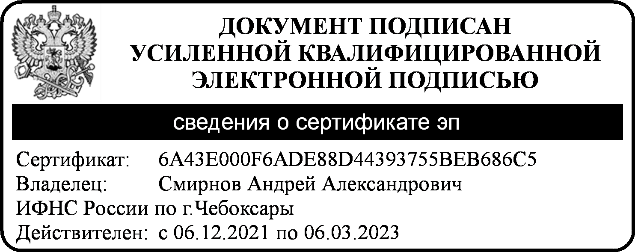  М.П. М.П. М.П. М.П.